ANEXO 1 – FORMATO DE PLAN DE MANEJO AMBIENTAL PARA ORDENES DE SERVICIONOMBRE DEL SERVICIOINSTRUCCIONESCARÁTULALa carátula del PMA debe incluir lo siguiente:Nombre y logo de la empresaNúmero del contrato/Orden de ServicioCódigo del documentoVersión del documentoNombre del contrato contrato/Orden de ServicioFecha de elaboraciónCargo del elaboradorFirmas y fechas de revisión y aprobaciónCambios realizados (cuando corresponda)INFORMACIÓN DE LA EMPRESARazón social de la empresa.Rubro o actividad.Nombre y datos de contacto del responsable de medio ambiente.El responsable de medio ambiente es quien está a cargo de la supervisión ambiental del proyecto o actividad, cumplimiento de los compromisos y medidas de control establecidas en el PMA para la protección del medio ambiente, y de comunicar al área de Medio Ambiente cualquier cambio en los controles a implementar durante el proyecto.INFORMACIÓN DEL CONTRATO / ORDEN DE SERVICIOFecha de inicio y término del contrato/orden de servicio.Ubicación del proyecto (no ubicación del campamento).Nombre del administrador de contrato/orden de servicio.Área (Gerencia o superintendencia a la cual pertenece el administrador de contrato/orden de servicio).DESCRIPCIÓN DE RECURSOSNúmero aproximado de personal propio.Número aproximado de personal subcontratado.Nombres de empresas subcontratistas (concesionarios de alimentos, servicios de instalación y mantenimiento de baños químicos, entre otros).Descripción de actividades: Presentar una descripción detallada de las actividades a realizar (incluye labores administrativas y retiro de frentes de trabajo) según mapeo de procesos. Debe tener en cuenta las condiciones normales y condiciones anormales de operación. Campamento / frentes de trabajo: Indicar el número total de campamentos y frentes de trabajo del contrato/orden de servicio.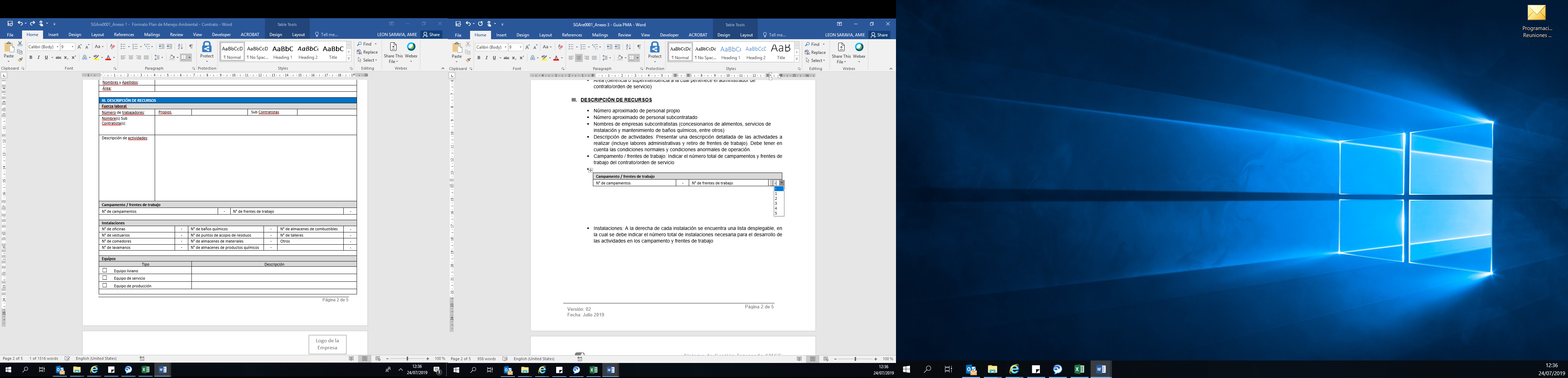 Instalaciones: A la derecha de cada instalación se encuentra una lista desplegable, en la cual se debe indicar el número total de instalaciones necesaria para el desarrollo de las actividades en los campamentos y frentes de trabajo. Aplica para instalaciones dentro de Cerro Verde ya sean propias o de Cerro Verde.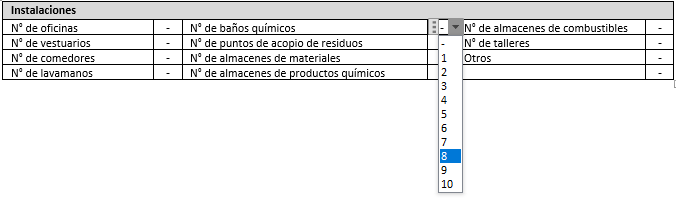 Equipos: Marcar con una “x” los tipos de equipos con los que cuenta y realizar una breve descripción:Equipo liviano: Vehículos ATV (All Terrain Vehicle), vehículo utilitario, vehículo con peso bruto menor a 3.5 TNEquipo de servicio: Minicargador, barredora, manipulador de llantas, manipular FMA, manipular de Greenfield, manipulador de IMT, camiones y vehículos < y > 12 TN.Equipo de producción: Camión de acarreo, tractor de ruedas, motoniveladora, retroexcavadora, rodillo, cisternas, low boy, cargador frontal, tractor de orugas, pala, excavadora, oruga, perforadora, hormiguera, pavimentadora, esparcidora de asfalto, enrollacables, elevador de tolvas.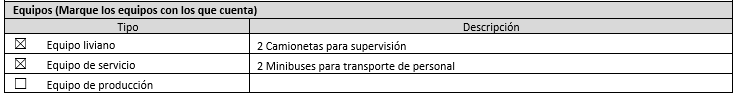 CONTROLES OPERACIONALESIdentificar los Aspectos e Impactos Ambientales, que generan o pueden generar las actividades descritas en la sección anterior.Debajo de cada aspecto ambiental, se encuentra una lista de controles operacionales destinados a minimizar y/o eliminar los impactos ambientales. En la columna de la derecha deberá colocar “SI” a aquellos controles que serán implementados en sus instalaciones o áreas de trabajo, de lo contrario colocar “N.A.” (No Aplica).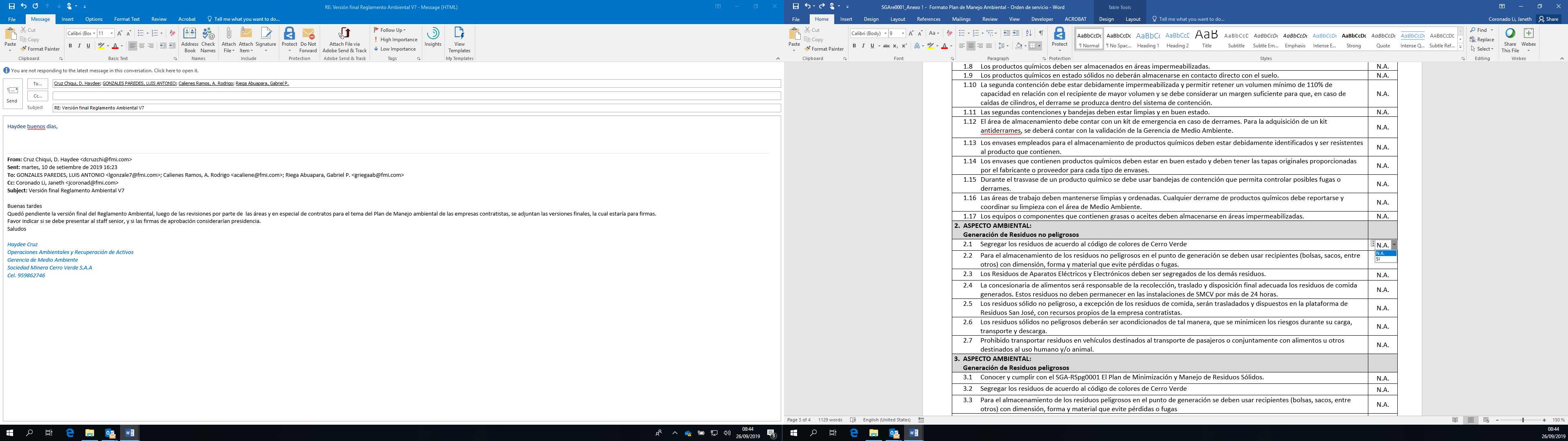 CAPACITACIONES AMBIENTALESPara la capacitación se debe considerar la rotación del personal, los cambios de turno y la disponibilidad del mismo, en función de sus actividades cotidianas con la finalidad de obtener el 100% de personal capacitado.Programa de Capacitaciones: Debe incluir como mínimo la difusión del Plan de manejo ambiental, Política Ambiental de Cerro Verde, Reglamento Ambiental para las Operaciones de SMCV, Procedimiento de Manejo de Incidentes Ambientales y Manejo de Productos Químicos (según corresponda). Las capacitaciones deben realizarse con una frecuencia mensual.Charlas Semanales: La gerencia de Medio Ambiente emitirá charlas semanales vía correo electrónico al responsable de medio ambiente de la empresa contratista, para su difusión a todo el personal.Las capacitaciones ambientales solo son obligatorias para las empresas cuya modalidad de ingreso es por Contrato.MAPAS DE UBICACIÓN DE INSTALACIONESDenominación: Nombre de la zona de ubicación del campamento y frentes de trabajo.Coordenadas UTM (WGS84).Incluir una imagen Google Earth de la zona de ubicación del campamento y frentes de trabajo con referencia a instalaciones de Cerro Verde.LISTA DE ASPECTOS AMBIENTALES DE SMCVIdentificar los Aspectos e Impactos Ambientales, que generan o pueden generar sus actividades de la lista de Aspectos e Impactos Ambientales de SMCV. En la columna de la derecha deberá colocar “SI” a aquellos aspectos ambientales que generan o pueden generar sus actividades, de lo contrario colocar “N.A.” (No Aplica). LOGO DE LA EMPRESAPLAN DE MANEJO AMBIENTALPLAN DE MANEJO AMBIENTALPLAN DE MANEJO AMBIENTAL LOGO DE LA EMPRESANúmero de Contrato:Versión N°: LOGO DE LA EMPRESACódigo:Versión N°:Fecha de Elaboración:dd-mm-aaadd-mm-aaaElaborado por:Cargo(s)Cargo(s)ACTUALIZADO POR:REVISADO POR:APROBADO POR:Firma:Firma:Firma:Nombre y ApellidoCargoNombre y ApellidoCargoNombre y ApellidoCargoFecha: dd-mm-aaaaFecha:   dd-mm-aaaa  Fecha:  dd-mm-aaaaI. INFORMACIÓN DE LA EMPRESAI. INFORMACIÓN DE LA EMPRESAI. INFORMACIÓN DE LA EMPRESAI. INFORMACIÓN DE LA EMPRESAI. INFORMACIÓN DE LA EMPRESAI. INFORMACIÓN DE LA EMPRESAI. INFORMACIÓN DE LA EMPRESAI. INFORMACIÓN DE LA EMPRESAI. INFORMACIÓN DE LA EMPRESAI. INFORMACIÓN DE LA EMPRESAI. INFORMACIÓN DE LA EMPRESAI. INFORMACIÓN DE LA EMPRESAI. INFORMACIÓN DE LA EMPRESAI. INFORMACIÓN DE LA EMPRESAI. INFORMACIÓN DE LA EMPRESAI. INFORMACIÓN DE LA EMPRESAI. INFORMACIÓN DE LA EMPRESAI. INFORMACIÓN DE LA EMPRESAI. INFORMACIÓN DE LA EMPRESAI. INFORMACIÓN DE LA EMPRESAI. INFORMACIÓN DE LA EMPRESAIdentificaciónIdentificaciónIdentificaciónIdentificaciónIdentificaciónIdentificaciónIdentificaciónIdentificaciónIdentificaciónIdentificaciónIdentificaciónIdentificaciónIdentificaciónIdentificaciónIdentificaciónIdentificaciónIdentificaciónIdentificaciónIdentificaciónIdentificaciónIdentificaciónRazón Social de la Empresa: Rubro o Actividad:Responsable de Medio AmbienteResponsable de Medio AmbienteResponsable de Medio AmbienteResponsable de Medio AmbienteResponsable de Medio AmbienteResponsable de Medio AmbienteResponsable de Medio AmbienteResponsable de Medio AmbienteResponsable de Medio AmbienteResponsable de Medio AmbienteResponsable de Medio AmbienteResponsable de Medio AmbienteResponsable de Medio AmbienteResponsable de Medio AmbienteResponsable de Medio AmbienteResponsable de Medio AmbienteResponsable de Medio AmbienteResponsable de Medio AmbienteResponsable de Medio AmbienteResponsable de Medio AmbienteResponsable de Medio AmbienteApellidos y Nombres:Celular:Correo Electrónico:II. INFORMACIÓN DEL SERVICIOII. INFORMACIÓN DEL SERVICIOII. INFORMACIÓN DEL SERVICIOII. INFORMACIÓN DEL SERVICIOII. INFORMACIÓN DEL SERVICIOII. INFORMACIÓN DEL SERVICIOII. INFORMACIÓN DEL SERVICIOII. INFORMACIÓN DEL SERVICIOII. INFORMACIÓN DEL SERVICIOII. INFORMACIÓN DEL SERVICIOII. INFORMACIÓN DEL SERVICIOII. INFORMACIÓN DEL SERVICIOII. INFORMACIÓN DEL SERVICIOII. INFORMACIÓN DEL SERVICIOII. INFORMACIÓN DEL SERVICIOII. INFORMACIÓN DEL SERVICIOII. INFORMACIÓN DEL SERVICIOII. INFORMACIÓN DEL SERVICIOII. INFORMACIÓN DEL SERVICIOII. INFORMACIÓN DEL SERVICIOII. INFORMACIÓN DEL SERVICIOServicioServicioServicioServicioServicioServicioServicioServicioServicioServicioServicioServicioServicioServicioServicioServicioServicioServicioServicioServicioServicioFecha de Inicio:Ubicación del Proyecto:(No ubicación de campamento)Ubicación del Proyecto:(No ubicación de campamento)Ubicación del Proyecto:(No ubicación de campamento)Ubicación del Proyecto:(No ubicación de campamento)Fecha de Término:Ubicación del Proyecto:(No ubicación de campamento)Ubicación del Proyecto:(No ubicación de campamento)Ubicación del Proyecto:(No ubicación de campamento)Ubicación del Proyecto:(No ubicación de campamento)Administrador del ServicioAdministrador del ServicioAdministrador del ServicioAdministrador del ServicioAdministrador del ServicioAdministrador del ServicioAdministrador del ServicioAdministrador del ServicioAdministrador del ServicioAdministrador del ServicioAdministrador del ServicioAdministrador del ServicioAdministrador del ServicioAdministrador del ServicioAdministrador del ServicioAdministrador del ServicioAdministrador del ServicioAdministrador del ServicioAdministrador del ServicioAdministrador del ServicioAdministrador del ServicioNombres y Apellidos:Área:III. DESCRIPCIÓN DE RECURSOSIII. DESCRIPCIÓN DE RECURSOSIII. DESCRIPCIÓN DE RECURSOSIII. DESCRIPCIÓN DE RECURSOSIII. DESCRIPCIÓN DE RECURSOSIII. DESCRIPCIÓN DE RECURSOSIII. DESCRIPCIÓN DE RECURSOSIII. DESCRIPCIÓN DE RECURSOSIII. DESCRIPCIÓN DE RECURSOSIII. DESCRIPCIÓN DE RECURSOSIII. DESCRIPCIÓN DE RECURSOSIII. DESCRIPCIÓN DE RECURSOSIII. DESCRIPCIÓN DE RECURSOSIII. DESCRIPCIÓN DE RECURSOSIII. DESCRIPCIÓN DE RECURSOSIII. DESCRIPCIÓN DE RECURSOSIII. DESCRIPCIÓN DE RECURSOSIII. DESCRIPCIÓN DE RECURSOSIII. DESCRIPCIÓN DE RECURSOSIII. DESCRIPCIÓN DE RECURSOSIII. DESCRIPCIÓN DE RECURSOSFuerza LaboralFuerza LaboralFuerza LaboralFuerza LaboralFuerza LaboralFuerza LaboralFuerza LaboralFuerza LaboralFuerza LaboralFuerza LaboralFuerza LaboralFuerza LaboralFuerza LaboralFuerza LaboralFuerza LaboralFuerza LaboralFuerza LaboralFuerza LaboralFuerza LaboralFuerza LaboralFuerza LaboralNúmero de Trabajadores: Propios Propios Propios Propios Propios Propios Sub Contratistas Sub Contratistas Sub Contratistas Sub Contratistas Sub ContratistasNombre(s) Sub Contratista(s) y Rubro:Descripción de Actividades:(De acuerdo a Mapeo de Procesos)Campamento / Frentes de TrabajoCampamento / Frentes de TrabajoCampamento / Frentes de TrabajoCampamento / Frentes de TrabajoCampamento / Frentes de TrabajoCampamento / Frentes de TrabajoCampamento / Frentes de TrabajoCampamento / Frentes de TrabajoCampamento / Frentes de TrabajoCampamento / Frentes de TrabajoCampamento / Frentes de TrabajoCampamento / Frentes de TrabajoCampamento / Frentes de TrabajoCampamento / Frentes de TrabajoCampamento / Frentes de TrabajoCampamento / Frentes de TrabajoCampamento / Frentes de TrabajoCampamento / Frentes de TrabajoCampamento / Frentes de TrabajoCampamento / Frentes de TrabajoCampamento / Frentes de TrabajoN° de Campamentos  N° de Campamentos  N° de Campamentos  N° de Campamentos  N° de Campamentos  N° de Campamentos  N° de Campamentos  N° de Campamentos  N° de Frentes de TrabajoN° de Frentes de TrabajoN° de Frentes de TrabajoN° de Frentes de TrabajoN° de Frentes de TrabajoN° de Frentes de TrabajoN° de Frentes de TrabajoN° de Frentes de TrabajoInstalaciones Propias (en CV)Instalaciones Propias (en CV)Instalaciones Propias (en CV)Instalaciones Propias (en CV)Instalaciones Propias (en CV)Instalaciones Propias (en CV)Instalaciones Propias (en CV)Instalaciones Propias (en CV)Instalaciones Propias (en CV)Instalaciones Propias (en CV)Instalaciones Propias (en CV)Instalaciones Propias (en CV)Instalaciones Propias (en CV)Instalaciones Propias (en CV)Instalaciones Propias (en CV)Instalaciones Propias (en CV)Instalaciones Propias (en CV)Instalaciones Propias (en CV)Instalaciones Propias (en CV)Instalaciones Propias (en CV)Instalaciones Propias (en CV)N° de OficinasN° de OficinasN° de Baños QuímicosN° de Baños QuímicosN° de Baños QuímicosN° de Baños QuímicosN° de Baños QuímicosN° de Baños QuímicosN° de Baños QuímicosN° de Baños QuímicosN° de Baños QuímicosN° de Almacenes de CombustiblesN° de Almacenes de CombustiblesN° de Almacenes de CombustiblesN° de Almacenes de CombustiblesN° de Almacenes de CombustiblesN° de VestuariosN° de VestuariosN° de Puntos de Acopio de ResiduosN° de Puntos de Acopio de ResiduosN° de Puntos de Acopio de ResiduosN° de Puntos de Acopio de ResiduosN° de Puntos de Acopio de ResiduosN° de Puntos de Acopio de ResiduosN° de Puntos de Acopio de ResiduosN° de Puntos de Acopio de ResiduosN° de Puntos de Acopio de ResiduosN° de TalleresN° de TalleresN° de TalleresN° de TalleresN° de TalleresN° de ComedoresN° de ComedoresN° de Almacenes de Materiales/HerramientasN° de Almacenes de Materiales/HerramientasN° de Almacenes de Materiales/HerramientasN° de Almacenes de Materiales/HerramientasN° de Almacenes de Materiales/HerramientasN° de Almacenes de Materiales/HerramientasN° de Almacenes de Materiales/HerramientasN° de Almacenes de Materiales/HerramientasN° de Almacenes de Materiales/HerramientasOtrosOtrosOtrosOtrosOtrosN° de LavamanosN° de LavamanosN° de Almacenes de Productos QuímicosN° de Almacenes de Productos QuímicosN° de Almacenes de Productos QuímicosN° de Almacenes de Productos QuímicosN° de Almacenes de Productos QuímicosN° de Almacenes de Productos QuímicosN° de Almacenes de Productos QuímicosN° de Almacenes de Productos QuímicosN° de Almacenes de Productos QuímicosInstalaciones de CVInstalaciones de CVInstalaciones de CVInstalaciones de CVInstalaciones de CVInstalaciones de CVInstalaciones de CVInstalaciones de CVInstalaciones de CVInstalaciones de CVInstalaciones de CVInstalaciones de CVInstalaciones de CVInstalaciones de CVInstalaciones de CVInstalaciones de CVInstalaciones de CVInstalaciones de CVInstalaciones de CVInstalaciones de CVInstalaciones de CVN° OficinasN° OficinasN° OficinasN° Baños QuímicosN° Baños QuímicosN° Baños QuímicosN° Baños QuímicosN° Baños QuímicosN° Baños QuímicosOtrosOtrosOtrosOtrosOtrosN° VestuariosN° VestuariosN° VestuariosN° LavamanosN° LavamanosN° LavamanosN° LavamanosN° LavamanosN° LavamanosN° ComedoresN° ComedoresN° ComedoresPuntos de Acopio de ResiduosPuntos de Acopio de ResiduosPuntos de Acopio de ResiduosPuntos de Acopio de ResiduosPuntos de Acopio de ResiduosPuntos de Acopio de ResiduosEquipos (Marque los equipos con los que cuenta)Equipos (Marque los equipos con los que cuenta)Equipos (Marque los equipos con los que cuenta)Equipos (Marque los equipos con los que cuenta)Equipos (Marque los equipos con los que cuenta)Equipos (Marque los equipos con los que cuenta)Equipos (Marque los equipos con los que cuenta)Equipos (Marque los equipos con los que cuenta)Equipos (Marque los equipos con los que cuenta)Equipos (Marque los equipos con los que cuenta)Equipos (Marque los equipos con los que cuenta)Equipos (Marque los equipos con los que cuenta)Equipos (Marque los equipos con los que cuenta)Equipos (Marque los equipos con los que cuenta)Equipos (Marque los equipos con los que cuenta)Equipos (Marque los equipos con los que cuenta)Equipos (Marque los equipos con los que cuenta)Equipos (Marque los equipos con los que cuenta)Equipos (Marque los equipos con los que cuenta)Equipos (Marque los equipos con los que cuenta)Equipos (Marque los equipos con los que cuenta)TipoTipoTipoTipoTipoDescripciónDescripciónDescripciónDescripciónDescripciónDescripciónDescripciónDescripciónDescripciónDescripciónDescripciónDescripciónDescripciónDescripciónDescripciónDescripción       Equipo Liviano       Equipo Liviano       Equipo Liviano       Equipo Liviano       Equipo Liviano       Equipo de Servicio       Equipo de Servicio       Equipo de Servicio       Equipo de Servicio       Equipo de Servicio       Equipo de Producción       Equipo de Producción       Equipo de Producción       Equipo de Producción       Equipo de ProducciónIV. CONTROLES OPERACIONALESIV. CONTROLES OPERACIONALESIV. CONTROLES OPERACIONALESIV. CONTROLES OPERACIONALESIV. CONTROLES OPERACIONALESIV. CONTROLES OPERACIONALESIV. CONTROLES OPERACIONALESIV. CONTROLES OPERACIONALESIV. CONTROLES OPERACIONALESIV. CONTROLES OPERACIONALESIV. CONTROLES OPERACIONALESIV. CONTROLES OPERACIONALESIV. CONTROLES OPERACIONALESIV. CONTROLES OPERACIONALESIV. CONTROLES OPERACIONALESIV. CONTROLES OPERACIONALESIV. CONTROLES OPERACIONALESIV. CONTROLES OPERACIONALESIV. CONTROLES OPERACIONALESIV. CONTROLES OPERACIONALESIV. CONTROLES OPERACIONALESASPECTOS AMBIENTALES: Consumos de CombustibleDerrame/Fuga de CombustibleDerrame/Fuga de Grasas y/o AceitesDerrame/Fuga de Productos QuímicosIMPACTO AMBIENTAL: Afectación de Suelo, Agua (Superficial/Subterránea) y/o AireASPECTOS AMBIENTALES: Consumos de CombustibleDerrame/Fuga de CombustibleDerrame/Fuga de Grasas y/o AceitesDerrame/Fuga de Productos QuímicosIMPACTO AMBIENTAL: Afectación de Suelo, Agua (Superficial/Subterránea) y/o AireASPECTOS AMBIENTALES: Consumos de CombustibleDerrame/Fuga de CombustibleDerrame/Fuga de Grasas y/o AceitesDerrame/Fuga de Productos QuímicosIMPACTO AMBIENTAL: Afectación de Suelo, Agua (Superficial/Subterránea) y/o AireASPECTOS AMBIENTALES: Consumos de CombustibleDerrame/Fuga de CombustibleDerrame/Fuga de Grasas y/o AceitesDerrame/Fuga de Productos QuímicosIMPACTO AMBIENTAL: Afectación de Suelo, Agua (Superficial/Subterránea) y/o AireASPECTOS AMBIENTALES: Consumos de CombustibleDerrame/Fuga de CombustibleDerrame/Fuga de Grasas y/o AceitesDerrame/Fuga de Productos QuímicosIMPACTO AMBIENTAL: Afectación de Suelo, Agua (Superficial/Subterránea) y/o AireASPECTOS AMBIENTALES: Consumos de CombustibleDerrame/Fuga de CombustibleDerrame/Fuga de Grasas y/o AceitesDerrame/Fuga de Productos QuímicosIMPACTO AMBIENTAL: Afectación de Suelo, Agua (Superficial/Subterránea) y/o AireASPECTOS AMBIENTALES: Consumos de CombustibleDerrame/Fuga de CombustibleDerrame/Fuga de Grasas y/o AceitesDerrame/Fuga de Productos QuímicosIMPACTO AMBIENTAL: Afectación de Suelo, Agua (Superficial/Subterránea) y/o AireASPECTOS AMBIENTALES: Consumos de CombustibleDerrame/Fuga de CombustibleDerrame/Fuga de Grasas y/o AceitesDerrame/Fuga de Productos QuímicosIMPACTO AMBIENTAL: Afectación de Suelo, Agua (Superficial/Subterránea) y/o AireASPECTOS AMBIENTALES: Consumos de CombustibleDerrame/Fuga de CombustibleDerrame/Fuga de Grasas y/o AceitesDerrame/Fuga de Productos QuímicosIMPACTO AMBIENTAL: Afectación de Suelo, Agua (Superficial/Subterránea) y/o AireASPECTOS AMBIENTALES: Consumos de CombustibleDerrame/Fuga de CombustibleDerrame/Fuga de Grasas y/o AceitesDerrame/Fuga de Productos QuímicosIMPACTO AMBIENTAL: Afectación de Suelo, Agua (Superficial/Subterránea) y/o AireASPECTOS AMBIENTALES: Consumos de CombustibleDerrame/Fuga de CombustibleDerrame/Fuga de Grasas y/o AceitesDerrame/Fuga de Productos QuímicosIMPACTO AMBIENTAL: Afectación de Suelo, Agua (Superficial/Subterránea) y/o AireASPECTOS AMBIENTALES: Consumos de CombustibleDerrame/Fuga de CombustibleDerrame/Fuga de Grasas y/o AceitesDerrame/Fuga de Productos QuímicosIMPACTO AMBIENTAL: Afectación de Suelo, Agua (Superficial/Subterránea) y/o AireASPECTOS AMBIENTALES: Consumos de CombustibleDerrame/Fuga de CombustibleDerrame/Fuga de Grasas y/o AceitesDerrame/Fuga de Productos QuímicosIMPACTO AMBIENTAL: Afectación de Suelo, Agua (Superficial/Subterránea) y/o AireASPECTOS AMBIENTALES: Consumos de CombustibleDerrame/Fuga de CombustibleDerrame/Fuga de Grasas y/o AceitesDerrame/Fuga de Productos QuímicosIMPACTO AMBIENTAL: Afectación de Suelo, Agua (Superficial/Subterránea) y/o AireASPECTOS AMBIENTALES: Consumos de CombustibleDerrame/Fuga de CombustibleDerrame/Fuga de Grasas y/o AceitesDerrame/Fuga de Productos QuímicosIMPACTO AMBIENTAL: Afectación de Suelo, Agua (Superficial/Subterránea) y/o AireASPECTOS AMBIENTALES: Consumos de CombustibleDerrame/Fuga de CombustibleDerrame/Fuga de Grasas y/o AceitesDerrame/Fuga de Productos QuímicosIMPACTO AMBIENTAL: Afectación de Suelo, Agua (Superficial/Subterránea) y/o AireASPECTOS AMBIENTALES: Consumos de CombustibleDerrame/Fuga de CombustibleDerrame/Fuga de Grasas y/o AceitesDerrame/Fuga de Productos QuímicosIMPACTO AMBIENTAL: Afectación de Suelo, Agua (Superficial/Subterránea) y/o AireConocer y cumplir las recomendaciones y restricciones de uso dadas por el fabricante de la FDS.Conocer y cumplir las recomendaciones y restricciones de uso dadas por el fabricante de la FDS.Conocer y cumplir las recomendaciones y restricciones de uso dadas por el fabricante de la FDS.Conocer y cumplir las recomendaciones y restricciones de uso dadas por el fabricante de la FDS.Conocer y cumplir las recomendaciones y restricciones de uso dadas por el fabricante de la FDS.Conocer y cumplir las recomendaciones y restricciones de uso dadas por el fabricante de la FDS.Conocer y cumplir las recomendaciones y restricciones de uso dadas por el fabricante de la FDS.Conocer y cumplir las recomendaciones y restricciones de uso dadas por el fabricante de la FDS.Conocer y cumplir las recomendaciones y restricciones de uso dadas por el fabricante de la FDS.Conocer y cumplir las recomendaciones y restricciones de uso dadas por el fabricante de la FDS.Conocer y cumplir las recomendaciones y restricciones de uso dadas por el fabricante de la FDS.Conocer y cumplir las recomendaciones y restricciones de uso dadas por el fabricante de la FDS.Conocer y cumplir las recomendaciones y restricciones de uso dadas por el fabricante de la FDS.Conocer y cumplir las recomendaciones y restricciones de uso dadas por el fabricante de la FDS.Conocer y cumplir las recomendaciones y restricciones de uso dadas por el fabricante de la FDS.Conocer y cumplir las recomendaciones y restricciones de uso dadas por el fabricante de la FDS.Conocer y cumplir las recomendaciones y restricciones de uso dadas por el fabricante de la FDS.Todos los productos almacenados deben contar con Fichas de Datos de Seguridad (FDS) con fecha de elaboración /aprobación menor o igual 10 años.Todos los productos almacenados deben contar con Fichas de Datos de Seguridad (FDS) con fecha de elaboración /aprobación menor o igual 10 años.Todos los productos almacenados deben contar con Fichas de Datos de Seguridad (FDS) con fecha de elaboración /aprobación menor o igual 10 años.Todos los productos almacenados deben contar con Fichas de Datos de Seguridad (FDS) con fecha de elaboración /aprobación menor o igual 10 años.Todos los productos almacenados deben contar con Fichas de Datos de Seguridad (FDS) con fecha de elaboración /aprobación menor o igual 10 años.Todos los productos almacenados deben contar con Fichas de Datos de Seguridad (FDS) con fecha de elaboración /aprobación menor o igual 10 años.Todos los productos almacenados deben contar con Fichas de Datos de Seguridad (FDS) con fecha de elaboración /aprobación menor o igual 10 años.Todos los productos almacenados deben contar con Fichas de Datos de Seguridad (FDS) con fecha de elaboración /aprobación menor o igual 10 años.Todos los productos almacenados deben contar con Fichas de Datos de Seguridad (FDS) con fecha de elaboración /aprobación menor o igual 10 años.Todos los productos almacenados deben contar con Fichas de Datos de Seguridad (FDS) con fecha de elaboración /aprobación menor o igual 10 años.Todos los productos almacenados deben contar con Fichas de Datos de Seguridad (FDS) con fecha de elaboración /aprobación menor o igual 10 años.Todos los productos almacenados deben contar con Fichas de Datos de Seguridad (FDS) con fecha de elaboración /aprobación menor o igual 10 años.Todos los productos almacenados deben contar con Fichas de Datos de Seguridad (FDS) con fecha de elaboración /aprobación menor o igual 10 años.Todos los productos almacenados deben contar con Fichas de Datos de Seguridad (FDS) con fecha de elaboración /aprobación menor o igual 10 años.Todos los productos almacenados deben contar con Fichas de Datos de Seguridad (FDS) con fecha de elaboración /aprobación menor o igual 10 años.Todos los productos almacenados deben contar con Fichas de Datos de Seguridad (FDS) con fecha de elaboración /aprobación menor o igual 10 años.Todos los productos almacenados deben contar con Fichas de Datos de Seguridad (FDS) con fecha de elaboración /aprobación menor o igual 10 años.Prohibido transportar materiales peligrosos en vehículos destinados al transporte de pasajeros, o conjuntamente con alimentos u otros destinados al uso humano y/o animal.Prohibido transportar materiales peligrosos en vehículos destinados al transporte de pasajeros, o conjuntamente con alimentos u otros destinados al uso humano y/o animal.Prohibido transportar materiales peligrosos en vehículos destinados al transporte de pasajeros, o conjuntamente con alimentos u otros destinados al uso humano y/o animal.Prohibido transportar materiales peligrosos en vehículos destinados al transporte de pasajeros, o conjuntamente con alimentos u otros destinados al uso humano y/o animal.Prohibido transportar materiales peligrosos en vehículos destinados al transporte de pasajeros, o conjuntamente con alimentos u otros destinados al uso humano y/o animal.Prohibido transportar materiales peligrosos en vehículos destinados al transporte de pasajeros, o conjuntamente con alimentos u otros destinados al uso humano y/o animal.Prohibido transportar materiales peligrosos en vehículos destinados al transporte de pasajeros, o conjuntamente con alimentos u otros destinados al uso humano y/o animal.Prohibido transportar materiales peligrosos en vehículos destinados al transporte de pasajeros, o conjuntamente con alimentos u otros destinados al uso humano y/o animal.Prohibido transportar materiales peligrosos en vehículos destinados al transporte de pasajeros, o conjuntamente con alimentos u otros destinados al uso humano y/o animal.Prohibido transportar materiales peligrosos en vehículos destinados al transporte de pasajeros, o conjuntamente con alimentos u otros destinados al uso humano y/o animal.Prohibido transportar materiales peligrosos en vehículos destinados al transporte de pasajeros, o conjuntamente con alimentos u otros destinados al uso humano y/o animal.Prohibido transportar materiales peligrosos en vehículos destinados al transporte de pasajeros, o conjuntamente con alimentos u otros destinados al uso humano y/o animal.Prohibido transportar materiales peligrosos en vehículos destinados al transporte de pasajeros, o conjuntamente con alimentos u otros destinados al uso humano y/o animal.Prohibido transportar materiales peligrosos en vehículos destinados al transporte de pasajeros, o conjuntamente con alimentos u otros destinados al uso humano y/o animal.Prohibido transportar materiales peligrosos en vehículos destinados al transporte de pasajeros, o conjuntamente con alimentos u otros destinados al uso humano y/o animal.Prohibido transportar materiales peligrosos en vehículos destinados al transporte de pasajeros, o conjuntamente con alimentos u otros destinados al uso humano y/o animal.Prohibido transportar materiales peligrosos en vehículos destinados al transporte de pasajeros, o conjuntamente con alimentos u otros destinados al uso humano y/o animal.Los materiales peligrosos deberán ser acondicionados de tal manera, que se minimicen los riesgos durante su carga, transporte y descarga.Los materiales peligrosos deberán ser acondicionados de tal manera, que se minimicen los riesgos durante su carga, transporte y descarga.Los materiales peligrosos deberán ser acondicionados de tal manera, que se minimicen los riesgos durante su carga, transporte y descarga.Los materiales peligrosos deberán ser acondicionados de tal manera, que se minimicen los riesgos durante su carga, transporte y descarga.Los materiales peligrosos deberán ser acondicionados de tal manera, que se minimicen los riesgos durante su carga, transporte y descarga.Los materiales peligrosos deberán ser acondicionados de tal manera, que se minimicen los riesgos durante su carga, transporte y descarga.Los materiales peligrosos deberán ser acondicionados de tal manera, que se minimicen los riesgos durante su carga, transporte y descarga.Los materiales peligrosos deberán ser acondicionados de tal manera, que se minimicen los riesgos durante su carga, transporte y descarga.Los materiales peligrosos deberán ser acondicionados de tal manera, que se minimicen los riesgos durante su carga, transporte y descarga.Los materiales peligrosos deberán ser acondicionados de tal manera, que se minimicen los riesgos durante su carga, transporte y descarga.Los materiales peligrosos deberán ser acondicionados de tal manera, que se minimicen los riesgos durante su carga, transporte y descarga.Los materiales peligrosos deberán ser acondicionados de tal manera, que se minimicen los riesgos durante su carga, transporte y descarga.Los materiales peligrosos deberán ser acondicionados de tal manera, que se minimicen los riesgos durante su carga, transporte y descarga.Los materiales peligrosos deberán ser acondicionados de tal manera, que se minimicen los riesgos durante su carga, transporte y descarga.Los materiales peligrosos deberán ser acondicionados de tal manera, que se minimicen los riesgos durante su carga, transporte y descarga.Los materiales peligrosos deberán ser acondicionados de tal manera, que se minimicen los riesgos durante su carga, transporte y descarga.Los materiales peligrosos deberán ser acondicionados de tal manera, que se minimicen los riesgos durante su carga, transporte y descarga.Durante el transporte los tanques o cilindros, no podrán ser apilados uno sobre otros. Además, la plataforma debe ser acondicionada para contener posibles derrames.Durante el transporte los tanques o cilindros, no podrán ser apilados uno sobre otros. Además, la plataforma debe ser acondicionada para contener posibles derrames.Durante el transporte los tanques o cilindros, no podrán ser apilados uno sobre otros. Además, la plataforma debe ser acondicionada para contener posibles derrames.Durante el transporte los tanques o cilindros, no podrán ser apilados uno sobre otros. Además, la plataforma debe ser acondicionada para contener posibles derrames.Durante el transporte los tanques o cilindros, no podrán ser apilados uno sobre otros. Además, la plataforma debe ser acondicionada para contener posibles derrames.Durante el transporte los tanques o cilindros, no podrán ser apilados uno sobre otros. Además, la plataforma debe ser acondicionada para contener posibles derrames.Durante el transporte los tanques o cilindros, no podrán ser apilados uno sobre otros. Además, la plataforma debe ser acondicionada para contener posibles derrames.Durante el transporte los tanques o cilindros, no podrán ser apilados uno sobre otros. Además, la plataforma debe ser acondicionada para contener posibles derrames.Durante el transporte los tanques o cilindros, no podrán ser apilados uno sobre otros. Además, la plataforma debe ser acondicionada para contener posibles derrames.Durante el transporte los tanques o cilindros, no podrán ser apilados uno sobre otros. Además, la plataforma debe ser acondicionada para contener posibles derrames.Durante el transporte los tanques o cilindros, no podrán ser apilados uno sobre otros. Además, la plataforma debe ser acondicionada para contener posibles derrames.Durante el transporte los tanques o cilindros, no podrán ser apilados uno sobre otros. Además, la plataforma debe ser acondicionada para contener posibles derrames.Durante el transporte los tanques o cilindros, no podrán ser apilados uno sobre otros. Además, la plataforma debe ser acondicionada para contener posibles derrames.Durante el transporte los tanques o cilindros, no podrán ser apilados uno sobre otros. Además, la plataforma debe ser acondicionada para contener posibles derrames.Durante el transporte los tanques o cilindros, no podrán ser apilados uno sobre otros. Además, la plataforma debe ser acondicionada para contener posibles derrames.Durante el transporte los tanques o cilindros, no podrán ser apilados uno sobre otros. Además, la plataforma debe ser acondicionada para contener posibles derrames.Durante el transporte los tanques o cilindros, no podrán ser apilados uno sobre otros. Además, la plataforma debe ser acondicionada para contener posibles derrames.Los productos inflamables deben ser almacenados lejos de fuentes de ignición y con ventilación adecuada. Los productos inflamables deben ser almacenados lejos de fuentes de ignición y con ventilación adecuada. Los productos inflamables deben ser almacenados lejos de fuentes de ignición y con ventilación adecuada. Los productos inflamables deben ser almacenados lejos de fuentes de ignición y con ventilación adecuada. Los productos inflamables deben ser almacenados lejos de fuentes de ignición y con ventilación adecuada. Los productos inflamables deben ser almacenados lejos de fuentes de ignición y con ventilación adecuada. Los productos inflamables deben ser almacenados lejos de fuentes de ignición y con ventilación adecuada. Los productos inflamables deben ser almacenados lejos de fuentes de ignición y con ventilación adecuada. Los productos inflamables deben ser almacenados lejos de fuentes de ignición y con ventilación adecuada. Los productos inflamables deben ser almacenados lejos de fuentes de ignición y con ventilación adecuada. Los productos inflamables deben ser almacenados lejos de fuentes de ignición y con ventilación adecuada. Los productos inflamables deben ser almacenados lejos de fuentes de ignición y con ventilación adecuada. Los productos inflamables deben ser almacenados lejos de fuentes de ignición y con ventilación adecuada. Los productos inflamables deben ser almacenados lejos de fuentes de ignición y con ventilación adecuada. Los productos inflamables deben ser almacenados lejos de fuentes de ignición y con ventilación adecuada. Los productos inflamables deben ser almacenados lejos de fuentes de ignición y con ventilación adecuada. Los productos inflamables deben ser almacenados lejos de fuentes de ignición y con ventilación adecuada. Prohibido almacenar productos químicos incompatibles entre sí. Las instalaciones de almacenamiento deben permitir la separación de estas sustancias.Prohibido almacenar productos químicos incompatibles entre sí. Las instalaciones de almacenamiento deben permitir la separación de estas sustancias.Prohibido almacenar productos químicos incompatibles entre sí. Las instalaciones de almacenamiento deben permitir la separación de estas sustancias.Prohibido almacenar productos químicos incompatibles entre sí. Las instalaciones de almacenamiento deben permitir la separación de estas sustancias.Prohibido almacenar productos químicos incompatibles entre sí. Las instalaciones de almacenamiento deben permitir la separación de estas sustancias.Prohibido almacenar productos químicos incompatibles entre sí. Las instalaciones de almacenamiento deben permitir la separación de estas sustancias.Prohibido almacenar productos químicos incompatibles entre sí. Las instalaciones de almacenamiento deben permitir la separación de estas sustancias.Prohibido almacenar productos químicos incompatibles entre sí. Las instalaciones de almacenamiento deben permitir la separación de estas sustancias.Prohibido almacenar productos químicos incompatibles entre sí. Las instalaciones de almacenamiento deben permitir la separación de estas sustancias.Prohibido almacenar productos químicos incompatibles entre sí. Las instalaciones de almacenamiento deben permitir la separación de estas sustancias.Prohibido almacenar productos químicos incompatibles entre sí. Las instalaciones de almacenamiento deben permitir la separación de estas sustancias.Prohibido almacenar productos químicos incompatibles entre sí. Las instalaciones de almacenamiento deben permitir la separación de estas sustancias.Prohibido almacenar productos químicos incompatibles entre sí. Las instalaciones de almacenamiento deben permitir la separación de estas sustancias.Prohibido almacenar productos químicos incompatibles entre sí. Las instalaciones de almacenamiento deben permitir la separación de estas sustancias.Prohibido almacenar productos químicos incompatibles entre sí. Las instalaciones de almacenamiento deben permitir la separación de estas sustancias.Prohibido almacenar productos químicos incompatibles entre sí. Las instalaciones de almacenamiento deben permitir la separación de estas sustancias.Prohibido almacenar productos químicos incompatibles entre sí. Las instalaciones de almacenamiento deben permitir la separación de estas sustancias.Los productos químicos deben ser almacenados en áreas impermeabilizadas.Los productos químicos deben ser almacenados en áreas impermeabilizadas.Los productos químicos deben ser almacenados en áreas impermeabilizadas.Los productos químicos deben ser almacenados en áreas impermeabilizadas.Los productos químicos deben ser almacenados en áreas impermeabilizadas.Los productos químicos deben ser almacenados en áreas impermeabilizadas.Los productos químicos deben ser almacenados en áreas impermeabilizadas.Los productos químicos deben ser almacenados en áreas impermeabilizadas.Los productos químicos deben ser almacenados en áreas impermeabilizadas.Los productos químicos deben ser almacenados en áreas impermeabilizadas.Los productos químicos deben ser almacenados en áreas impermeabilizadas.Los productos químicos deben ser almacenados en áreas impermeabilizadas.Los productos químicos deben ser almacenados en áreas impermeabilizadas.Los productos químicos deben ser almacenados en áreas impermeabilizadas.Los productos químicos deben ser almacenados en áreas impermeabilizadas.Los productos químicos deben ser almacenados en áreas impermeabilizadas.Los productos químicos deben ser almacenados en áreas impermeabilizadas.Los productos químicos en estado sólidos no deberán almacenarse en contacto directo con el suelo.Los productos químicos en estado sólidos no deberán almacenarse en contacto directo con el suelo.Los productos químicos en estado sólidos no deberán almacenarse en contacto directo con el suelo.Los productos químicos en estado sólidos no deberán almacenarse en contacto directo con el suelo.Los productos químicos en estado sólidos no deberán almacenarse en contacto directo con el suelo.Los productos químicos en estado sólidos no deberán almacenarse en contacto directo con el suelo.Los productos químicos en estado sólidos no deberán almacenarse en contacto directo con el suelo.Los productos químicos en estado sólidos no deberán almacenarse en contacto directo con el suelo.Los productos químicos en estado sólidos no deberán almacenarse en contacto directo con el suelo.Los productos químicos en estado sólidos no deberán almacenarse en contacto directo con el suelo.Los productos químicos en estado sólidos no deberán almacenarse en contacto directo con el suelo.Los productos químicos en estado sólidos no deberán almacenarse en contacto directo con el suelo.Los productos químicos en estado sólidos no deberán almacenarse en contacto directo con el suelo.Los productos químicos en estado sólidos no deberán almacenarse en contacto directo con el suelo.Los productos químicos en estado sólidos no deberán almacenarse en contacto directo con el suelo.Los productos químicos en estado sólidos no deberán almacenarse en contacto directo con el suelo.Los productos químicos en estado sólidos no deberán almacenarse en contacto directo con el suelo.La segunda contención debe estar debidamente impermeabilizada y permitir retener un volumen mínimo de 110% de capacidad en relación con el recipiente de mayor volumen y se debe considerar un margen suficiente para que, en caso de caídas de cilindros, el derrame se produzca dentro del sistema de contención.La segunda contención debe estar debidamente impermeabilizada y permitir retener un volumen mínimo de 110% de capacidad en relación con el recipiente de mayor volumen y se debe considerar un margen suficiente para que, en caso de caídas de cilindros, el derrame se produzca dentro del sistema de contención.La segunda contención debe estar debidamente impermeabilizada y permitir retener un volumen mínimo de 110% de capacidad en relación con el recipiente de mayor volumen y se debe considerar un margen suficiente para que, en caso de caídas de cilindros, el derrame se produzca dentro del sistema de contención.La segunda contención debe estar debidamente impermeabilizada y permitir retener un volumen mínimo de 110% de capacidad en relación con el recipiente de mayor volumen y se debe considerar un margen suficiente para que, en caso de caídas de cilindros, el derrame se produzca dentro del sistema de contención.La segunda contención debe estar debidamente impermeabilizada y permitir retener un volumen mínimo de 110% de capacidad en relación con el recipiente de mayor volumen y se debe considerar un margen suficiente para que, en caso de caídas de cilindros, el derrame se produzca dentro del sistema de contención.La segunda contención debe estar debidamente impermeabilizada y permitir retener un volumen mínimo de 110% de capacidad en relación con el recipiente de mayor volumen y se debe considerar un margen suficiente para que, en caso de caídas de cilindros, el derrame se produzca dentro del sistema de contención.La segunda contención debe estar debidamente impermeabilizada y permitir retener un volumen mínimo de 110% de capacidad en relación con el recipiente de mayor volumen y se debe considerar un margen suficiente para que, en caso de caídas de cilindros, el derrame se produzca dentro del sistema de contención.La segunda contención debe estar debidamente impermeabilizada y permitir retener un volumen mínimo de 110% de capacidad en relación con el recipiente de mayor volumen y se debe considerar un margen suficiente para que, en caso de caídas de cilindros, el derrame se produzca dentro del sistema de contención.La segunda contención debe estar debidamente impermeabilizada y permitir retener un volumen mínimo de 110% de capacidad en relación con el recipiente de mayor volumen y se debe considerar un margen suficiente para que, en caso de caídas de cilindros, el derrame se produzca dentro del sistema de contención.La segunda contención debe estar debidamente impermeabilizada y permitir retener un volumen mínimo de 110% de capacidad en relación con el recipiente de mayor volumen y se debe considerar un margen suficiente para que, en caso de caídas de cilindros, el derrame se produzca dentro del sistema de contención.La segunda contención debe estar debidamente impermeabilizada y permitir retener un volumen mínimo de 110% de capacidad en relación con el recipiente de mayor volumen y se debe considerar un margen suficiente para que, en caso de caídas de cilindros, el derrame se produzca dentro del sistema de contención.La segunda contención debe estar debidamente impermeabilizada y permitir retener un volumen mínimo de 110% de capacidad en relación con el recipiente de mayor volumen y se debe considerar un margen suficiente para que, en caso de caídas de cilindros, el derrame se produzca dentro del sistema de contención.La segunda contención debe estar debidamente impermeabilizada y permitir retener un volumen mínimo de 110% de capacidad en relación con el recipiente de mayor volumen y se debe considerar un margen suficiente para que, en caso de caídas de cilindros, el derrame se produzca dentro del sistema de contención.La segunda contención debe estar debidamente impermeabilizada y permitir retener un volumen mínimo de 110% de capacidad en relación con el recipiente de mayor volumen y se debe considerar un margen suficiente para que, en caso de caídas de cilindros, el derrame se produzca dentro del sistema de contención.La segunda contención debe estar debidamente impermeabilizada y permitir retener un volumen mínimo de 110% de capacidad en relación con el recipiente de mayor volumen y se debe considerar un margen suficiente para que, en caso de caídas de cilindros, el derrame se produzca dentro del sistema de contención.La segunda contención debe estar debidamente impermeabilizada y permitir retener un volumen mínimo de 110% de capacidad en relación con el recipiente de mayor volumen y se debe considerar un margen suficiente para que, en caso de caídas de cilindros, el derrame se produzca dentro del sistema de contención.La segunda contención debe estar debidamente impermeabilizada y permitir retener un volumen mínimo de 110% de capacidad en relación con el recipiente de mayor volumen y se debe considerar un margen suficiente para que, en caso de caídas de cilindros, el derrame se produzca dentro del sistema de contención.Las segundas contenciones y bandejas deben estar limpias y en buen estado.Las segundas contenciones y bandejas deben estar limpias y en buen estado.Las segundas contenciones y bandejas deben estar limpias y en buen estado.Las segundas contenciones y bandejas deben estar limpias y en buen estado.Las segundas contenciones y bandejas deben estar limpias y en buen estado.Las segundas contenciones y bandejas deben estar limpias y en buen estado.Las segundas contenciones y bandejas deben estar limpias y en buen estado.Las segundas contenciones y bandejas deben estar limpias y en buen estado.Las segundas contenciones y bandejas deben estar limpias y en buen estado.Las segundas contenciones y bandejas deben estar limpias y en buen estado.Las segundas contenciones y bandejas deben estar limpias y en buen estado.Las segundas contenciones y bandejas deben estar limpias y en buen estado.Las segundas contenciones y bandejas deben estar limpias y en buen estado.Las segundas contenciones y bandejas deben estar limpias y en buen estado.Las segundas contenciones y bandejas deben estar limpias y en buen estado.Las segundas contenciones y bandejas deben estar limpias y en buen estado.Las segundas contenciones y bandejas deben estar limpias y en buen estado.El área de almacenamiento debe contar con un kit de emergencia en caso de derrames. Para la adquisición de un kit antiderrames, se deberá contar con la validación de la Gerencia de Medio Ambiente. El área de almacenamiento debe contar con un kit de emergencia en caso de derrames. Para la adquisición de un kit antiderrames, se deberá contar con la validación de la Gerencia de Medio Ambiente. El área de almacenamiento debe contar con un kit de emergencia en caso de derrames. Para la adquisición de un kit antiderrames, se deberá contar con la validación de la Gerencia de Medio Ambiente. El área de almacenamiento debe contar con un kit de emergencia en caso de derrames. Para la adquisición de un kit antiderrames, se deberá contar con la validación de la Gerencia de Medio Ambiente. El área de almacenamiento debe contar con un kit de emergencia en caso de derrames. Para la adquisición de un kit antiderrames, se deberá contar con la validación de la Gerencia de Medio Ambiente. El área de almacenamiento debe contar con un kit de emergencia en caso de derrames. Para la adquisición de un kit antiderrames, se deberá contar con la validación de la Gerencia de Medio Ambiente. El área de almacenamiento debe contar con un kit de emergencia en caso de derrames. Para la adquisición de un kit antiderrames, se deberá contar con la validación de la Gerencia de Medio Ambiente. El área de almacenamiento debe contar con un kit de emergencia en caso de derrames. Para la adquisición de un kit antiderrames, se deberá contar con la validación de la Gerencia de Medio Ambiente. El área de almacenamiento debe contar con un kit de emergencia en caso de derrames. Para la adquisición de un kit antiderrames, se deberá contar con la validación de la Gerencia de Medio Ambiente. El área de almacenamiento debe contar con un kit de emergencia en caso de derrames. Para la adquisición de un kit antiderrames, se deberá contar con la validación de la Gerencia de Medio Ambiente. El área de almacenamiento debe contar con un kit de emergencia en caso de derrames. Para la adquisición de un kit antiderrames, se deberá contar con la validación de la Gerencia de Medio Ambiente. El área de almacenamiento debe contar con un kit de emergencia en caso de derrames. Para la adquisición de un kit antiderrames, se deberá contar con la validación de la Gerencia de Medio Ambiente. El área de almacenamiento debe contar con un kit de emergencia en caso de derrames. Para la adquisición de un kit antiderrames, se deberá contar con la validación de la Gerencia de Medio Ambiente. El área de almacenamiento debe contar con un kit de emergencia en caso de derrames. Para la adquisición de un kit antiderrames, se deberá contar con la validación de la Gerencia de Medio Ambiente. El área de almacenamiento debe contar con un kit de emergencia en caso de derrames. Para la adquisición de un kit antiderrames, se deberá contar con la validación de la Gerencia de Medio Ambiente. El área de almacenamiento debe contar con un kit de emergencia en caso de derrames. Para la adquisición de un kit antiderrames, se deberá contar con la validación de la Gerencia de Medio Ambiente. El área de almacenamiento debe contar con un kit de emergencia en caso de derrames. Para la adquisición de un kit antiderrames, se deberá contar con la validación de la Gerencia de Medio Ambiente. Los envases empleados para el almacenamiento de productos químicos deben estar debidamente identificados y ser resistentes al producto que contienen.Los envases empleados para el almacenamiento de productos químicos deben estar debidamente identificados y ser resistentes al producto que contienen.Los envases empleados para el almacenamiento de productos químicos deben estar debidamente identificados y ser resistentes al producto que contienen.Los envases empleados para el almacenamiento de productos químicos deben estar debidamente identificados y ser resistentes al producto que contienen.Los envases empleados para el almacenamiento de productos químicos deben estar debidamente identificados y ser resistentes al producto que contienen.Los envases empleados para el almacenamiento de productos químicos deben estar debidamente identificados y ser resistentes al producto que contienen.Los envases empleados para el almacenamiento de productos químicos deben estar debidamente identificados y ser resistentes al producto que contienen.Los envases empleados para el almacenamiento de productos químicos deben estar debidamente identificados y ser resistentes al producto que contienen.Los envases empleados para el almacenamiento de productos químicos deben estar debidamente identificados y ser resistentes al producto que contienen.Los envases empleados para el almacenamiento de productos químicos deben estar debidamente identificados y ser resistentes al producto que contienen.Los envases empleados para el almacenamiento de productos químicos deben estar debidamente identificados y ser resistentes al producto que contienen.Los envases empleados para el almacenamiento de productos químicos deben estar debidamente identificados y ser resistentes al producto que contienen.Los envases empleados para el almacenamiento de productos químicos deben estar debidamente identificados y ser resistentes al producto que contienen.Los envases empleados para el almacenamiento de productos químicos deben estar debidamente identificados y ser resistentes al producto que contienen.Los envases empleados para el almacenamiento de productos químicos deben estar debidamente identificados y ser resistentes al producto que contienen.Los envases empleados para el almacenamiento de productos químicos deben estar debidamente identificados y ser resistentes al producto que contienen.Los envases empleados para el almacenamiento de productos químicos deben estar debidamente identificados y ser resistentes al producto que contienen.Los envases que contienen productos químicos deben estar en buen estado y deben tener las tapas originales proporcionadas por el fabricante o proveedor para cada tipo de envases.Los envases que contienen productos químicos deben estar en buen estado y deben tener las tapas originales proporcionadas por el fabricante o proveedor para cada tipo de envases.Los envases que contienen productos químicos deben estar en buen estado y deben tener las tapas originales proporcionadas por el fabricante o proveedor para cada tipo de envases.Los envases que contienen productos químicos deben estar en buen estado y deben tener las tapas originales proporcionadas por el fabricante o proveedor para cada tipo de envases.Los envases que contienen productos químicos deben estar en buen estado y deben tener las tapas originales proporcionadas por el fabricante o proveedor para cada tipo de envases.Los envases que contienen productos químicos deben estar en buen estado y deben tener las tapas originales proporcionadas por el fabricante o proveedor para cada tipo de envases.Los envases que contienen productos químicos deben estar en buen estado y deben tener las tapas originales proporcionadas por el fabricante o proveedor para cada tipo de envases.Los envases que contienen productos químicos deben estar en buen estado y deben tener las tapas originales proporcionadas por el fabricante o proveedor para cada tipo de envases.Los envases que contienen productos químicos deben estar en buen estado y deben tener las tapas originales proporcionadas por el fabricante o proveedor para cada tipo de envases.Los envases que contienen productos químicos deben estar en buen estado y deben tener las tapas originales proporcionadas por el fabricante o proveedor para cada tipo de envases.Los envases que contienen productos químicos deben estar en buen estado y deben tener las tapas originales proporcionadas por el fabricante o proveedor para cada tipo de envases.Los envases que contienen productos químicos deben estar en buen estado y deben tener las tapas originales proporcionadas por el fabricante o proveedor para cada tipo de envases.Los envases que contienen productos químicos deben estar en buen estado y deben tener las tapas originales proporcionadas por el fabricante o proveedor para cada tipo de envases.Los envases que contienen productos químicos deben estar en buen estado y deben tener las tapas originales proporcionadas por el fabricante o proveedor para cada tipo de envases.Los envases que contienen productos químicos deben estar en buen estado y deben tener las tapas originales proporcionadas por el fabricante o proveedor para cada tipo de envases.Los envases que contienen productos químicos deben estar en buen estado y deben tener las tapas originales proporcionadas por el fabricante o proveedor para cada tipo de envases.Los envases que contienen productos químicos deben estar en buen estado y deben tener las tapas originales proporcionadas por el fabricante o proveedor para cada tipo de envases.Durante el trasvase de un producto químico se debe usar bandejas de contención que permita controlar posibles fugas o derrames.Durante el trasvase de un producto químico se debe usar bandejas de contención que permita controlar posibles fugas o derrames.Durante el trasvase de un producto químico se debe usar bandejas de contención que permita controlar posibles fugas o derrames.Durante el trasvase de un producto químico se debe usar bandejas de contención que permita controlar posibles fugas o derrames.Durante el trasvase de un producto químico se debe usar bandejas de contención que permita controlar posibles fugas o derrames.Durante el trasvase de un producto químico se debe usar bandejas de contención que permita controlar posibles fugas o derrames.Durante el trasvase de un producto químico se debe usar bandejas de contención que permita controlar posibles fugas o derrames.Durante el trasvase de un producto químico se debe usar bandejas de contención que permita controlar posibles fugas o derrames.Durante el trasvase de un producto químico se debe usar bandejas de contención que permita controlar posibles fugas o derrames.Durante el trasvase de un producto químico se debe usar bandejas de contención que permita controlar posibles fugas o derrames.Durante el trasvase de un producto químico se debe usar bandejas de contención que permita controlar posibles fugas o derrames.Durante el trasvase de un producto químico se debe usar bandejas de contención que permita controlar posibles fugas o derrames.Durante el trasvase de un producto químico se debe usar bandejas de contención que permita controlar posibles fugas o derrames.Durante el trasvase de un producto químico se debe usar bandejas de contención que permita controlar posibles fugas o derrames.Durante el trasvase de un producto químico se debe usar bandejas de contención que permita controlar posibles fugas o derrames.Durante el trasvase de un producto químico se debe usar bandejas de contención que permita controlar posibles fugas o derrames.Durante el trasvase de un producto químico se debe usar bandejas de contención que permita controlar posibles fugas o derrames.Las áreas de trabajo deben mantenerse limpias y ordenadas. Cualquier derrame de productos químicos debe reportarse y coordinar su limpieza con el área de Medio Ambiente.Las áreas de trabajo deben mantenerse limpias y ordenadas. Cualquier derrame de productos químicos debe reportarse y coordinar su limpieza con el área de Medio Ambiente.Las áreas de trabajo deben mantenerse limpias y ordenadas. Cualquier derrame de productos químicos debe reportarse y coordinar su limpieza con el área de Medio Ambiente.Las áreas de trabajo deben mantenerse limpias y ordenadas. Cualquier derrame de productos químicos debe reportarse y coordinar su limpieza con el área de Medio Ambiente.Las áreas de trabajo deben mantenerse limpias y ordenadas. Cualquier derrame de productos químicos debe reportarse y coordinar su limpieza con el área de Medio Ambiente.Las áreas de trabajo deben mantenerse limpias y ordenadas. Cualquier derrame de productos químicos debe reportarse y coordinar su limpieza con el área de Medio Ambiente.Las áreas de trabajo deben mantenerse limpias y ordenadas. Cualquier derrame de productos químicos debe reportarse y coordinar su limpieza con el área de Medio Ambiente.Las áreas de trabajo deben mantenerse limpias y ordenadas. Cualquier derrame de productos químicos debe reportarse y coordinar su limpieza con el área de Medio Ambiente.Las áreas de trabajo deben mantenerse limpias y ordenadas. Cualquier derrame de productos químicos debe reportarse y coordinar su limpieza con el área de Medio Ambiente.Las áreas de trabajo deben mantenerse limpias y ordenadas. Cualquier derrame de productos químicos debe reportarse y coordinar su limpieza con el área de Medio Ambiente.Las áreas de trabajo deben mantenerse limpias y ordenadas. Cualquier derrame de productos químicos debe reportarse y coordinar su limpieza con el área de Medio Ambiente.Las áreas de trabajo deben mantenerse limpias y ordenadas. Cualquier derrame de productos químicos debe reportarse y coordinar su limpieza con el área de Medio Ambiente.Las áreas de trabajo deben mantenerse limpias y ordenadas. Cualquier derrame de productos químicos debe reportarse y coordinar su limpieza con el área de Medio Ambiente.Las áreas de trabajo deben mantenerse limpias y ordenadas. Cualquier derrame de productos químicos debe reportarse y coordinar su limpieza con el área de Medio Ambiente.Las áreas de trabajo deben mantenerse limpias y ordenadas. Cualquier derrame de productos químicos debe reportarse y coordinar su limpieza con el área de Medio Ambiente.Las áreas de trabajo deben mantenerse limpias y ordenadas. Cualquier derrame de productos químicos debe reportarse y coordinar su limpieza con el área de Medio Ambiente.Las áreas de trabajo deben mantenerse limpias y ordenadas. Cualquier derrame de productos químicos debe reportarse y coordinar su limpieza con el área de Medio Ambiente.Los equipos o componentes que contienen grasas o aceites deben almacenarse en áreas impermeabilizadas.Los equipos o componentes que contienen grasas o aceites deben almacenarse en áreas impermeabilizadas.Los equipos o componentes que contienen grasas o aceites deben almacenarse en áreas impermeabilizadas.Los equipos o componentes que contienen grasas o aceites deben almacenarse en áreas impermeabilizadas.Los equipos o componentes que contienen grasas o aceites deben almacenarse en áreas impermeabilizadas.Los equipos o componentes que contienen grasas o aceites deben almacenarse en áreas impermeabilizadas.Los equipos o componentes que contienen grasas o aceites deben almacenarse en áreas impermeabilizadas.Los equipos o componentes que contienen grasas o aceites deben almacenarse en áreas impermeabilizadas.Los equipos o componentes que contienen grasas o aceites deben almacenarse en áreas impermeabilizadas.Los equipos o componentes que contienen grasas o aceites deben almacenarse en áreas impermeabilizadas.Los equipos o componentes que contienen grasas o aceites deben almacenarse en áreas impermeabilizadas.Los equipos o componentes que contienen grasas o aceites deben almacenarse en áreas impermeabilizadas.Los equipos o componentes que contienen grasas o aceites deben almacenarse en áreas impermeabilizadas.Los equipos o componentes que contienen grasas o aceites deben almacenarse en áreas impermeabilizadas.Los equipos o componentes que contienen grasas o aceites deben almacenarse en áreas impermeabilizadas.Los equipos o componentes que contienen grasas o aceites deben almacenarse en áreas impermeabilizadas.Los equipos o componentes que contienen grasas o aceites deben almacenarse en áreas impermeabilizadas.ASPECTO AMBIENTAL: Generación de Residuos No PeligrososIMPACTO AMBIENTAL: Afectación de Suelo, Agua (Superficial/Subterránea) y/o AireASPECTO AMBIENTAL: Generación de Residuos No PeligrososIMPACTO AMBIENTAL: Afectación de Suelo, Agua (Superficial/Subterránea) y/o AireASPECTO AMBIENTAL: Generación de Residuos No PeligrososIMPACTO AMBIENTAL: Afectación de Suelo, Agua (Superficial/Subterránea) y/o AireASPECTO AMBIENTAL: Generación de Residuos No PeligrososIMPACTO AMBIENTAL: Afectación de Suelo, Agua (Superficial/Subterránea) y/o AireASPECTO AMBIENTAL: Generación de Residuos No PeligrososIMPACTO AMBIENTAL: Afectación de Suelo, Agua (Superficial/Subterránea) y/o AireASPECTO AMBIENTAL: Generación de Residuos No PeligrososIMPACTO AMBIENTAL: Afectación de Suelo, Agua (Superficial/Subterránea) y/o AireASPECTO AMBIENTAL: Generación de Residuos No PeligrososIMPACTO AMBIENTAL: Afectación de Suelo, Agua (Superficial/Subterránea) y/o AireASPECTO AMBIENTAL: Generación de Residuos No PeligrososIMPACTO AMBIENTAL: Afectación de Suelo, Agua (Superficial/Subterránea) y/o AireASPECTO AMBIENTAL: Generación de Residuos No PeligrososIMPACTO AMBIENTAL: Afectación de Suelo, Agua (Superficial/Subterránea) y/o AireASPECTO AMBIENTAL: Generación de Residuos No PeligrososIMPACTO AMBIENTAL: Afectación de Suelo, Agua (Superficial/Subterránea) y/o AireASPECTO AMBIENTAL: Generación de Residuos No PeligrososIMPACTO AMBIENTAL: Afectación de Suelo, Agua (Superficial/Subterránea) y/o AireASPECTO AMBIENTAL: Generación de Residuos No PeligrososIMPACTO AMBIENTAL: Afectación de Suelo, Agua (Superficial/Subterránea) y/o AireASPECTO AMBIENTAL: Generación de Residuos No PeligrososIMPACTO AMBIENTAL: Afectación de Suelo, Agua (Superficial/Subterránea) y/o AireASPECTO AMBIENTAL: Generación de Residuos No PeligrososIMPACTO AMBIENTAL: Afectación de Suelo, Agua (Superficial/Subterránea) y/o AireASPECTO AMBIENTAL: Generación de Residuos No PeligrososIMPACTO AMBIENTAL: Afectación de Suelo, Agua (Superficial/Subterránea) y/o AireASPECTO AMBIENTAL: Generación de Residuos No PeligrososIMPACTO AMBIENTAL: Afectación de Suelo, Agua (Superficial/Subterránea) y/o AireASPECTO AMBIENTAL: Generación de Residuos No PeligrososIMPACTO AMBIENTAL: Afectación de Suelo, Agua (Superficial/Subterránea) y/o AireSegregar los residuos de acuerdo al código de colores de Cerro VerdeSegregar los residuos de acuerdo al código de colores de Cerro VerdeSegregar los residuos de acuerdo al código de colores de Cerro VerdeSegregar los residuos de acuerdo al código de colores de Cerro VerdeSegregar los residuos de acuerdo al código de colores de Cerro VerdeSegregar los residuos de acuerdo al código de colores de Cerro VerdeSegregar los residuos de acuerdo al código de colores de Cerro VerdeSegregar los residuos de acuerdo al código de colores de Cerro VerdeSegregar los residuos de acuerdo al código de colores de Cerro VerdeSegregar los residuos de acuerdo al código de colores de Cerro VerdeSegregar los residuos de acuerdo al código de colores de Cerro VerdeSegregar los residuos de acuerdo al código de colores de Cerro VerdeSegregar los residuos de acuerdo al código de colores de Cerro VerdeSegregar los residuos de acuerdo al código de colores de Cerro VerdeSegregar los residuos de acuerdo al código de colores de Cerro VerdeSegregar los residuos de acuerdo al código de colores de Cerro VerdeSegregar los residuos de acuerdo al código de colores de Cerro VerdePara el almacenamiento de los residuos no peligrosos en el punto de generación se deben usar recipientes (bolsas, sacos, entre otros) con dimensión, forma y material que evite pérdidas o fugas.Para el almacenamiento de los residuos no peligrosos en el punto de generación se deben usar recipientes (bolsas, sacos, entre otros) con dimensión, forma y material que evite pérdidas o fugas.Para el almacenamiento de los residuos no peligrosos en el punto de generación se deben usar recipientes (bolsas, sacos, entre otros) con dimensión, forma y material que evite pérdidas o fugas.Para el almacenamiento de los residuos no peligrosos en el punto de generación se deben usar recipientes (bolsas, sacos, entre otros) con dimensión, forma y material que evite pérdidas o fugas.Para el almacenamiento de los residuos no peligrosos en el punto de generación se deben usar recipientes (bolsas, sacos, entre otros) con dimensión, forma y material que evite pérdidas o fugas.Para el almacenamiento de los residuos no peligrosos en el punto de generación se deben usar recipientes (bolsas, sacos, entre otros) con dimensión, forma y material que evite pérdidas o fugas.Para el almacenamiento de los residuos no peligrosos en el punto de generación se deben usar recipientes (bolsas, sacos, entre otros) con dimensión, forma y material que evite pérdidas o fugas.Para el almacenamiento de los residuos no peligrosos en el punto de generación se deben usar recipientes (bolsas, sacos, entre otros) con dimensión, forma y material que evite pérdidas o fugas.Para el almacenamiento de los residuos no peligrosos en el punto de generación se deben usar recipientes (bolsas, sacos, entre otros) con dimensión, forma y material que evite pérdidas o fugas.Para el almacenamiento de los residuos no peligrosos en el punto de generación se deben usar recipientes (bolsas, sacos, entre otros) con dimensión, forma y material que evite pérdidas o fugas.Para el almacenamiento de los residuos no peligrosos en el punto de generación se deben usar recipientes (bolsas, sacos, entre otros) con dimensión, forma y material que evite pérdidas o fugas.Para el almacenamiento de los residuos no peligrosos en el punto de generación se deben usar recipientes (bolsas, sacos, entre otros) con dimensión, forma y material que evite pérdidas o fugas.Para el almacenamiento de los residuos no peligrosos en el punto de generación se deben usar recipientes (bolsas, sacos, entre otros) con dimensión, forma y material que evite pérdidas o fugas.Para el almacenamiento de los residuos no peligrosos en el punto de generación se deben usar recipientes (bolsas, sacos, entre otros) con dimensión, forma y material que evite pérdidas o fugas.Para el almacenamiento de los residuos no peligrosos en el punto de generación se deben usar recipientes (bolsas, sacos, entre otros) con dimensión, forma y material que evite pérdidas o fugas.Para el almacenamiento de los residuos no peligrosos en el punto de generación se deben usar recipientes (bolsas, sacos, entre otros) con dimensión, forma y material que evite pérdidas o fugas.Para el almacenamiento de los residuos no peligrosos en el punto de generación se deben usar recipientes (bolsas, sacos, entre otros) con dimensión, forma y material que evite pérdidas o fugas.Los Residuos de Aparatos Eléctricos y Electrónicos deben ser segregados de los demás residuos. Los Residuos de Aparatos Eléctricos y Electrónicos deben ser segregados de los demás residuos. Los Residuos de Aparatos Eléctricos y Electrónicos deben ser segregados de los demás residuos. Los Residuos de Aparatos Eléctricos y Electrónicos deben ser segregados de los demás residuos. Los Residuos de Aparatos Eléctricos y Electrónicos deben ser segregados de los demás residuos. Los Residuos de Aparatos Eléctricos y Electrónicos deben ser segregados de los demás residuos. Los Residuos de Aparatos Eléctricos y Electrónicos deben ser segregados de los demás residuos. Los Residuos de Aparatos Eléctricos y Electrónicos deben ser segregados de los demás residuos. Los Residuos de Aparatos Eléctricos y Electrónicos deben ser segregados de los demás residuos. Los Residuos de Aparatos Eléctricos y Electrónicos deben ser segregados de los demás residuos. Los Residuos de Aparatos Eléctricos y Electrónicos deben ser segregados de los demás residuos. Los Residuos de Aparatos Eléctricos y Electrónicos deben ser segregados de los demás residuos. Los Residuos de Aparatos Eléctricos y Electrónicos deben ser segregados de los demás residuos. Los Residuos de Aparatos Eléctricos y Electrónicos deben ser segregados de los demás residuos. Los Residuos de Aparatos Eléctricos y Electrónicos deben ser segregados de los demás residuos. Los Residuos de Aparatos Eléctricos y Electrónicos deben ser segregados de los demás residuos. Los Residuos de Aparatos Eléctricos y Electrónicos deben ser segregados de los demás residuos. La concesionaria de alimentos será responsable de la recolección, traslado y disposición final adecuada los residuos de comida generados. Estos residuos no deben permanecer en las instalaciones de SMCV por más de 24 horas.La concesionaria de alimentos será responsable de la recolección, traslado y disposición final adecuada los residuos de comida generados. Estos residuos no deben permanecer en las instalaciones de SMCV por más de 24 horas.La concesionaria de alimentos será responsable de la recolección, traslado y disposición final adecuada los residuos de comida generados. Estos residuos no deben permanecer en las instalaciones de SMCV por más de 24 horas.La concesionaria de alimentos será responsable de la recolección, traslado y disposición final adecuada los residuos de comida generados. Estos residuos no deben permanecer en las instalaciones de SMCV por más de 24 horas.La concesionaria de alimentos será responsable de la recolección, traslado y disposición final adecuada los residuos de comida generados. Estos residuos no deben permanecer en las instalaciones de SMCV por más de 24 horas.La concesionaria de alimentos será responsable de la recolección, traslado y disposición final adecuada los residuos de comida generados. Estos residuos no deben permanecer en las instalaciones de SMCV por más de 24 horas.La concesionaria de alimentos será responsable de la recolección, traslado y disposición final adecuada los residuos de comida generados. Estos residuos no deben permanecer en las instalaciones de SMCV por más de 24 horas.La concesionaria de alimentos será responsable de la recolección, traslado y disposición final adecuada los residuos de comida generados. Estos residuos no deben permanecer en las instalaciones de SMCV por más de 24 horas.La concesionaria de alimentos será responsable de la recolección, traslado y disposición final adecuada los residuos de comida generados. Estos residuos no deben permanecer en las instalaciones de SMCV por más de 24 horas.La concesionaria de alimentos será responsable de la recolección, traslado y disposición final adecuada los residuos de comida generados. Estos residuos no deben permanecer en las instalaciones de SMCV por más de 24 horas.La concesionaria de alimentos será responsable de la recolección, traslado y disposición final adecuada los residuos de comida generados. Estos residuos no deben permanecer en las instalaciones de SMCV por más de 24 horas.La concesionaria de alimentos será responsable de la recolección, traslado y disposición final adecuada los residuos de comida generados. Estos residuos no deben permanecer en las instalaciones de SMCV por más de 24 horas.La concesionaria de alimentos será responsable de la recolección, traslado y disposición final adecuada los residuos de comida generados. Estos residuos no deben permanecer en las instalaciones de SMCV por más de 24 horas.La concesionaria de alimentos será responsable de la recolección, traslado y disposición final adecuada los residuos de comida generados. Estos residuos no deben permanecer en las instalaciones de SMCV por más de 24 horas.La concesionaria de alimentos será responsable de la recolección, traslado y disposición final adecuada los residuos de comida generados. Estos residuos no deben permanecer en las instalaciones de SMCV por más de 24 horas.La concesionaria de alimentos será responsable de la recolección, traslado y disposición final adecuada los residuos de comida generados. Estos residuos no deben permanecer en las instalaciones de SMCV por más de 24 horas.La concesionaria de alimentos será responsable de la recolección, traslado y disposición final adecuada los residuos de comida generados. Estos residuos no deben permanecer en las instalaciones de SMCV por más de 24 horas.Los residuos sólido no peligroso, a excepción de los residuos de comida, serán trasladados y dispuestos en la plataforma de Residuos San José, con recursos propios de la empresa contratistas.Los residuos sólido no peligroso, a excepción de los residuos de comida, serán trasladados y dispuestos en la plataforma de Residuos San José, con recursos propios de la empresa contratistas.Los residuos sólido no peligroso, a excepción de los residuos de comida, serán trasladados y dispuestos en la plataforma de Residuos San José, con recursos propios de la empresa contratistas.Los residuos sólido no peligroso, a excepción de los residuos de comida, serán trasladados y dispuestos en la plataforma de Residuos San José, con recursos propios de la empresa contratistas.Los residuos sólido no peligroso, a excepción de los residuos de comida, serán trasladados y dispuestos en la plataforma de Residuos San José, con recursos propios de la empresa contratistas.Los residuos sólido no peligroso, a excepción de los residuos de comida, serán trasladados y dispuestos en la plataforma de Residuos San José, con recursos propios de la empresa contratistas.Los residuos sólido no peligroso, a excepción de los residuos de comida, serán trasladados y dispuestos en la plataforma de Residuos San José, con recursos propios de la empresa contratistas.Los residuos sólido no peligroso, a excepción de los residuos de comida, serán trasladados y dispuestos en la plataforma de Residuos San José, con recursos propios de la empresa contratistas.Los residuos sólido no peligroso, a excepción de los residuos de comida, serán trasladados y dispuestos en la plataforma de Residuos San José, con recursos propios de la empresa contratistas.Los residuos sólido no peligroso, a excepción de los residuos de comida, serán trasladados y dispuestos en la plataforma de Residuos San José, con recursos propios de la empresa contratistas.Los residuos sólido no peligroso, a excepción de los residuos de comida, serán trasladados y dispuestos en la plataforma de Residuos San José, con recursos propios de la empresa contratistas.Los residuos sólido no peligroso, a excepción de los residuos de comida, serán trasladados y dispuestos en la plataforma de Residuos San José, con recursos propios de la empresa contratistas.Los residuos sólido no peligroso, a excepción de los residuos de comida, serán trasladados y dispuestos en la plataforma de Residuos San José, con recursos propios de la empresa contratistas.Los residuos sólido no peligroso, a excepción de los residuos de comida, serán trasladados y dispuestos en la plataforma de Residuos San José, con recursos propios de la empresa contratistas.Los residuos sólido no peligroso, a excepción de los residuos de comida, serán trasladados y dispuestos en la plataforma de Residuos San José, con recursos propios de la empresa contratistas.Los residuos sólido no peligroso, a excepción de los residuos de comida, serán trasladados y dispuestos en la plataforma de Residuos San José, con recursos propios de la empresa contratistas.Los residuos sólido no peligroso, a excepción de los residuos de comida, serán trasladados y dispuestos en la plataforma de Residuos San José, con recursos propios de la empresa contratistas.Los residuos sólidos no peligrosos deberán ser acondicionados de tal manera, que se minimicen los riesgos durante su carga, transporte y descarga.Los residuos sólidos no peligrosos deberán ser acondicionados de tal manera, que se minimicen los riesgos durante su carga, transporte y descarga.Los residuos sólidos no peligrosos deberán ser acondicionados de tal manera, que se minimicen los riesgos durante su carga, transporte y descarga.Los residuos sólidos no peligrosos deberán ser acondicionados de tal manera, que se minimicen los riesgos durante su carga, transporte y descarga.Los residuos sólidos no peligrosos deberán ser acondicionados de tal manera, que se minimicen los riesgos durante su carga, transporte y descarga.Los residuos sólidos no peligrosos deberán ser acondicionados de tal manera, que se minimicen los riesgos durante su carga, transporte y descarga.Los residuos sólidos no peligrosos deberán ser acondicionados de tal manera, que se minimicen los riesgos durante su carga, transporte y descarga.Los residuos sólidos no peligrosos deberán ser acondicionados de tal manera, que se minimicen los riesgos durante su carga, transporte y descarga.Los residuos sólidos no peligrosos deberán ser acondicionados de tal manera, que se minimicen los riesgos durante su carga, transporte y descarga.Los residuos sólidos no peligrosos deberán ser acondicionados de tal manera, que se minimicen los riesgos durante su carga, transporte y descarga.Los residuos sólidos no peligrosos deberán ser acondicionados de tal manera, que se minimicen los riesgos durante su carga, transporte y descarga.Los residuos sólidos no peligrosos deberán ser acondicionados de tal manera, que se minimicen los riesgos durante su carga, transporte y descarga.Los residuos sólidos no peligrosos deberán ser acondicionados de tal manera, que se minimicen los riesgos durante su carga, transporte y descarga.Los residuos sólidos no peligrosos deberán ser acondicionados de tal manera, que se minimicen los riesgos durante su carga, transporte y descarga.Los residuos sólidos no peligrosos deberán ser acondicionados de tal manera, que se minimicen los riesgos durante su carga, transporte y descarga.Los residuos sólidos no peligrosos deberán ser acondicionados de tal manera, que se minimicen los riesgos durante su carga, transporte y descarga.Los residuos sólidos no peligrosos deberán ser acondicionados de tal manera, que se minimicen los riesgos durante su carga, transporte y descarga.Prohibido transportar residuos en vehículos destinados al transporte de pasajeros o conjuntamente con alimentos u otros destinados al uso humano y/o animal.Prohibido transportar residuos en vehículos destinados al transporte de pasajeros o conjuntamente con alimentos u otros destinados al uso humano y/o animal.Prohibido transportar residuos en vehículos destinados al transporte de pasajeros o conjuntamente con alimentos u otros destinados al uso humano y/o animal.Prohibido transportar residuos en vehículos destinados al transporte de pasajeros o conjuntamente con alimentos u otros destinados al uso humano y/o animal.Prohibido transportar residuos en vehículos destinados al transporte de pasajeros o conjuntamente con alimentos u otros destinados al uso humano y/o animal.Prohibido transportar residuos en vehículos destinados al transporte de pasajeros o conjuntamente con alimentos u otros destinados al uso humano y/o animal.Prohibido transportar residuos en vehículos destinados al transporte de pasajeros o conjuntamente con alimentos u otros destinados al uso humano y/o animal.Prohibido transportar residuos en vehículos destinados al transporte de pasajeros o conjuntamente con alimentos u otros destinados al uso humano y/o animal.Prohibido transportar residuos en vehículos destinados al transporte de pasajeros o conjuntamente con alimentos u otros destinados al uso humano y/o animal.Prohibido transportar residuos en vehículos destinados al transporte de pasajeros o conjuntamente con alimentos u otros destinados al uso humano y/o animal.Prohibido transportar residuos en vehículos destinados al transporte de pasajeros o conjuntamente con alimentos u otros destinados al uso humano y/o animal.Prohibido transportar residuos en vehículos destinados al transporte de pasajeros o conjuntamente con alimentos u otros destinados al uso humano y/o animal.Prohibido transportar residuos en vehículos destinados al transporte de pasajeros o conjuntamente con alimentos u otros destinados al uso humano y/o animal.Prohibido transportar residuos en vehículos destinados al transporte de pasajeros o conjuntamente con alimentos u otros destinados al uso humano y/o animal.Prohibido transportar residuos en vehículos destinados al transporte de pasajeros o conjuntamente con alimentos u otros destinados al uso humano y/o animal.Prohibido transportar residuos en vehículos destinados al transporte de pasajeros o conjuntamente con alimentos u otros destinados al uso humano y/o animal.Prohibido transportar residuos en vehículos destinados al transporte de pasajeros o conjuntamente con alimentos u otros destinados al uso humano y/o animal.ASPECTO AMBIENTAL: Generación de Residuos PeligrososIMPACTO AMBIENTAL: Afectación de Suelo, Agua (Superficial/Subterránea) y/o AireASPECTO AMBIENTAL: Generación de Residuos PeligrososIMPACTO AMBIENTAL: Afectación de Suelo, Agua (Superficial/Subterránea) y/o AireASPECTO AMBIENTAL: Generación de Residuos PeligrososIMPACTO AMBIENTAL: Afectación de Suelo, Agua (Superficial/Subterránea) y/o AireASPECTO AMBIENTAL: Generación de Residuos PeligrososIMPACTO AMBIENTAL: Afectación de Suelo, Agua (Superficial/Subterránea) y/o AireASPECTO AMBIENTAL: Generación de Residuos PeligrososIMPACTO AMBIENTAL: Afectación de Suelo, Agua (Superficial/Subterránea) y/o AireASPECTO AMBIENTAL: Generación de Residuos PeligrososIMPACTO AMBIENTAL: Afectación de Suelo, Agua (Superficial/Subterránea) y/o AireASPECTO AMBIENTAL: Generación de Residuos PeligrososIMPACTO AMBIENTAL: Afectación de Suelo, Agua (Superficial/Subterránea) y/o AireASPECTO AMBIENTAL: Generación de Residuos PeligrososIMPACTO AMBIENTAL: Afectación de Suelo, Agua (Superficial/Subterránea) y/o AireASPECTO AMBIENTAL: Generación de Residuos PeligrososIMPACTO AMBIENTAL: Afectación de Suelo, Agua (Superficial/Subterránea) y/o AireASPECTO AMBIENTAL: Generación de Residuos PeligrososIMPACTO AMBIENTAL: Afectación de Suelo, Agua (Superficial/Subterránea) y/o AireASPECTO AMBIENTAL: Generación de Residuos PeligrososIMPACTO AMBIENTAL: Afectación de Suelo, Agua (Superficial/Subterránea) y/o AireASPECTO AMBIENTAL: Generación de Residuos PeligrososIMPACTO AMBIENTAL: Afectación de Suelo, Agua (Superficial/Subterránea) y/o AireASPECTO AMBIENTAL: Generación de Residuos PeligrososIMPACTO AMBIENTAL: Afectación de Suelo, Agua (Superficial/Subterránea) y/o AireASPECTO AMBIENTAL: Generación de Residuos PeligrososIMPACTO AMBIENTAL: Afectación de Suelo, Agua (Superficial/Subterránea) y/o AireASPECTO AMBIENTAL: Generación de Residuos PeligrososIMPACTO AMBIENTAL: Afectación de Suelo, Agua (Superficial/Subterránea) y/o AireASPECTO AMBIENTAL: Generación de Residuos PeligrososIMPACTO AMBIENTAL: Afectación de Suelo, Agua (Superficial/Subterránea) y/o AireASPECTO AMBIENTAL: Generación de Residuos PeligrososIMPACTO AMBIENTAL: Afectación de Suelo, Agua (Superficial/Subterránea) y/o AireConocer y cumplir con el SGA-RSpg0001 El Plan de Minimización y Manejo de Residuos Sólidos.Conocer y cumplir con el SGA-RSpg0001 El Plan de Minimización y Manejo de Residuos Sólidos.Conocer y cumplir con el SGA-RSpg0001 El Plan de Minimización y Manejo de Residuos Sólidos.Conocer y cumplir con el SGA-RSpg0001 El Plan de Minimización y Manejo de Residuos Sólidos.Conocer y cumplir con el SGA-RSpg0001 El Plan de Minimización y Manejo de Residuos Sólidos.Conocer y cumplir con el SGA-RSpg0001 El Plan de Minimización y Manejo de Residuos Sólidos.Conocer y cumplir con el SGA-RSpg0001 El Plan de Minimización y Manejo de Residuos Sólidos.Conocer y cumplir con el SGA-RSpg0001 El Plan de Minimización y Manejo de Residuos Sólidos.Conocer y cumplir con el SGA-RSpg0001 El Plan de Minimización y Manejo de Residuos Sólidos.Conocer y cumplir con el SGA-RSpg0001 El Plan de Minimización y Manejo de Residuos Sólidos.Conocer y cumplir con el SGA-RSpg0001 El Plan de Minimización y Manejo de Residuos Sólidos.Conocer y cumplir con el SGA-RSpg0001 El Plan de Minimización y Manejo de Residuos Sólidos.Conocer y cumplir con el SGA-RSpg0001 El Plan de Minimización y Manejo de Residuos Sólidos.Conocer y cumplir con el SGA-RSpg0001 El Plan de Minimización y Manejo de Residuos Sólidos.Conocer y cumplir con el SGA-RSpg0001 El Plan de Minimización y Manejo de Residuos Sólidos.Conocer y cumplir con el SGA-RSpg0001 El Plan de Minimización y Manejo de Residuos Sólidos.Conocer y cumplir con el SGA-RSpg0001 El Plan de Minimización y Manejo de Residuos Sólidos.Segregar los residuos de acuerdo al código de colores de Cerro VerdeSegregar los residuos de acuerdo al código de colores de Cerro VerdeSegregar los residuos de acuerdo al código de colores de Cerro VerdeSegregar los residuos de acuerdo al código de colores de Cerro VerdeSegregar los residuos de acuerdo al código de colores de Cerro VerdeSegregar los residuos de acuerdo al código de colores de Cerro VerdeSegregar los residuos de acuerdo al código de colores de Cerro VerdeSegregar los residuos de acuerdo al código de colores de Cerro VerdeSegregar los residuos de acuerdo al código de colores de Cerro VerdeSegregar los residuos de acuerdo al código de colores de Cerro VerdeSegregar los residuos de acuerdo al código de colores de Cerro VerdeSegregar los residuos de acuerdo al código de colores de Cerro VerdeSegregar los residuos de acuerdo al código de colores de Cerro VerdeSegregar los residuos de acuerdo al código de colores de Cerro VerdeSegregar los residuos de acuerdo al código de colores de Cerro VerdeSegregar los residuos de acuerdo al código de colores de Cerro VerdeSegregar los residuos de acuerdo al código de colores de Cerro VerdePara el almacenamiento de los residuos peligrosos en el punto de generación se deben usar recipientes (bolsas, sacos, entre otros) con dimensión, forma y material que evite pérdidas o fugasPara el almacenamiento de los residuos peligrosos en el punto de generación se deben usar recipientes (bolsas, sacos, entre otros) con dimensión, forma y material que evite pérdidas o fugasPara el almacenamiento de los residuos peligrosos en el punto de generación se deben usar recipientes (bolsas, sacos, entre otros) con dimensión, forma y material que evite pérdidas o fugasPara el almacenamiento de los residuos peligrosos en el punto de generación se deben usar recipientes (bolsas, sacos, entre otros) con dimensión, forma y material que evite pérdidas o fugasPara el almacenamiento de los residuos peligrosos en el punto de generación se deben usar recipientes (bolsas, sacos, entre otros) con dimensión, forma y material que evite pérdidas o fugasPara el almacenamiento de los residuos peligrosos en el punto de generación se deben usar recipientes (bolsas, sacos, entre otros) con dimensión, forma y material que evite pérdidas o fugasPara el almacenamiento de los residuos peligrosos en el punto de generación se deben usar recipientes (bolsas, sacos, entre otros) con dimensión, forma y material que evite pérdidas o fugasPara el almacenamiento de los residuos peligrosos en el punto de generación se deben usar recipientes (bolsas, sacos, entre otros) con dimensión, forma y material que evite pérdidas o fugasPara el almacenamiento de los residuos peligrosos en el punto de generación se deben usar recipientes (bolsas, sacos, entre otros) con dimensión, forma y material que evite pérdidas o fugasPara el almacenamiento de los residuos peligrosos en el punto de generación se deben usar recipientes (bolsas, sacos, entre otros) con dimensión, forma y material que evite pérdidas o fugasPara el almacenamiento de los residuos peligrosos en el punto de generación se deben usar recipientes (bolsas, sacos, entre otros) con dimensión, forma y material que evite pérdidas o fugasPara el almacenamiento de los residuos peligrosos en el punto de generación se deben usar recipientes (bolsas, sacos, entre otros) con dimensión, forma y material que evite pérdidas o fugasPara el almacenamiento de los residuos peligrosos en el punto de generación se deben usar recipientes (bolsas, sacos, entre otros) con dimensión, forma y material que evite pérdidas o fugasPara el almacenamiento de los residuos peligrosos en el punto de generación se deben usar recipientes (bolsas, sacos, entre otros) con dimensión, forma y material que evite pérdidas o fugasPara el almacenamiento de los residuos peligrosos en el punto de generación se deben usar recipientes (bolsas, sacos, entre otros) con dimensión, forma y material que evite pérdidas o fugasPara el almacenamiento de los residuos peligrosos en el punto de generación se deben usar recipientes (bolsas, sacos, entre otros) con dimensión, forma y material que evite pérdidas o fugasPara el almacenamiento de los residuos peligrosos en el punto de generación se deben usar recipientes (bolsas, sacos, entre otros) con dimensión, forma y material que evite pérdidas o fugasProhibido almacenar residuos peligrosos en terrenos abiertos.Prohibido almacenar residuos peligrosos en terrenos abiertos.Prohibido almacenar residuos peligrosos en terrenos abiertos.Prohibido almacenar residuos peligrosos en terrenos abiertos.Prohibido almacenar residuos peligrosos en terrenos abiertos.Prohibido almacenar residuos peligrosos en terrenos abiertos.Prohibido almacenar residuos peligrosos en terrenos abiertos.Prohibido almacenar residuos peligrosos en terrenos abiertos.Prohibido almacenar residuos peligrosos en terrenos abiertos.Prohibido almacenar residuos peligrosos en terrenos abiertos.Prohibido almacenar residuos peligrosos en terrenos abiertos.Prohibido almacenar residuos peligrosos en terrenos abiertos.Prohibido almacenar residuos peligrosos en terrenos abiertos.Prohibido almacenar residuos peligrosos en terrenos abiertos.Prohibido almacenar residuos peligrosos en terrenos abiertos.Prohibido almacenar residuos peligrosos en terrenos abiertos.Prohibido almacenar residuos peligrosos en terrenos abiertos.Prohibido almacenar residuos peligrosos sin un contenedor.Prohibido almacenar residuos peligrosos sin un contenedor.Prohibido almacenar residuos peligrosos sin un contenedor.Prohibido almacenar residuos peligrosos sin un contenedor.Prohibido almacenar residuos peligrosos sin un contenedor.Prohibido almacenar residuos peligrosos sin un contenedor.Prohibido almacenar residuos peligrosos sin un contenedor.Prohibido almacenar residuos peligrosos sin un contenedor.Prohibido almacenar residuos peligrosos sin un contenedor.Prohibido almacenar residuos peligrosos sin un contenedor.Prohibido almacenar residuos peligrosos sin un contenedor.Prohibido almacenar residuos peligrosos sin un contenedor.Prohibido almacenar residuos peligrosos sin un contenedor.Prohibido almacenar residuos peligrosos sin un contenedor.Prohibido almacenar residuos peligrosos sin un contenedor.Prohibido almacenar residuos peligrosos sin un contenedor.Prohibido almacenar residuos peligrosos sin un contenedor.Los residuos peligrosos no deben rebasar la capacidad del sistema de almacenamiento.Los residuos peligrosos no deben rebasar la capacidad del sistema de almacenamiento.Los residuos peligrosos no deben rebasar la capacidad del sistema de almacenamiento.Los residuos peligrosos no deben rebasar la capacidad del sistema de almacenamiento.Los residuos peligrosos no deben rebasar la capacidad del sistema de almacenamiento.Los residuos peligrosos no deben rebasar la capacidad del sistema de almacenamiento.Los residuos peligrosos no deben rebasar la capacidad del sistema de almacenamiento.Los residuos peligrosos no deben rebasar la capacidad del sistema de almacenamiento.Los residuos peligrosos no deben rebasar la capacidad del sistema de almacenamiento.Los residuos peligrosos no deben rebasar la capacidad del sistema de almacenamiento.Los residuos peligrosos no deben rebasar la capacidad del sistema de almacenamiento.Los residuos peligrosos no deben rebasar la capacidad del sistema de almacenamiento.Los residuos peligrosos no deben rebasar la capacidad del sistema de almacenamiento.Los residuos peligrosos no deben rebasar la capacidad del sistema de almacenamiento.Los residuos peligrosos no deben rebasar la capacidad del sistema de almacenamiento.Los residuos peligrosos no deben rebasar la capacidad del sistema de almacenamiento.Los residuos peligrosos no deben rebasar la capacidad del sistema de almacenamiento.Los residuos sólidos peligros serán dispuestos en la plataforma de Residuos San José, con recursos propios de la empresa contratistas.Los residuos sólidos peligros serán dispuestos en la plataforma de Residuos San José, con recursos propios de la empresa contratistas.Los residuos sólidos peligros serán dispuestos en la plataforma de Residuos San José, con recursos propios de la empresa contratistas.Los residuos sólidos peligros serán dispuestos en la plataforma de Residuos San José, con recursos propios de la empresa contratistas.Los residuos sólidos peligros serán dispuestos en la plataforma de Residuos San José, con recursos propios de la empresa contratistas.Los residuos sólidos peligros serán dispuestos en la plataforma de Residuos San José, con recursos propios de la empresa contratistas.Los residuos sólidos peligros serán dispuestos en la plataforma de Residuos San José, con recursos propios de la empresa contratistas.Los residuos sólidos peligros serán dispuestos en la plataforma de Residuos San José, con recursos propios de la empresa contratistas.Los residuos sólidos peligros serán dispuestos en la plataforma de Residuos San José, con recursos propios de la empresa contratistas.Los residuos sólidos peligros serán dispuestos en la plataforma de Residuos San José, con recursos propios de la empresa contratistas.Los residuos sólidos peligros serán dispuestos en la plataforma de Residuos San José, con recursos propios de la empresa contratistas.Los residuos sólidos peligros serán dispuestos en la plataforma de Residuos San José, con recursos propios de la empresa contratistas.Los residuos sólidos peligros serán dispuestos en la plataforma de Residuos San José, con recursos propios de la empresa contratistas.Los residuos sólidos peligros serán dispuestos en la plataforma de Residuos San José, con recursos propios de la empresa contratistas.Los residuos sólidos peligros serán dispuestos en la plataforma de Residuos San José, con recursos propios de la empresa contratistas.Los residuos sólidos peligros serán dispuestos en la plataforma de Residuos San José, con recursos propios de la empresa contratistas.Los residuos sólidos peligros serán dispuestos en la plataforma de Residuos San José, con recursos propios de la empresa contratistas.Los residuos sólidos peligrosos deberán ser acondicionados de tal manera, que se minimicen los riesgos durante su carga, transporte y descarga.Los residuos sólidos peligrosos deberán ser acondicionados de tal manera, que se minimicen los riesgos durante su carga, transporte y descarga.Los residuos sólidos peligrosos deberán ser acondicionados de tal manera, que se minimicen los riesgos durante su carga, transporte y descarga.Los residuos sólidos peligrosos deberán ser acondicionados de tal manera, que se minimicen los riesgos durante su carga, transporte y descarga.Los residuos sólidos peligrosos deberán ser acondicionados de tal manera, que se minimicen los riesgos durante su carga, transporte y descarga.Los residuos sólidos peligrosos deberán ser acondicionados de tal manera, que se minimicen los riesgos durante su carga, transporte y descarga.Los residuos sólidos peligrosos deberán ser acondicionados de tal manera, que se minimicen los riesgos durante su carga, transporte y descarga.Los residuos sólidos peligrosos deberán ser acondicionados de tal manera, que se minimicen los riesgos durante su carga, transporte y descarga.Los residuos sólidos peligrosos deberán ser acondicionados de tal manera, que se minimicen los riesgos durante su carga, transporte y descarga.Los residuos sólidos peligrosos deberán ser acondicionados de tal manera, que se minimicen los riesgos durante su carga, transporte y descarga.Los residuos sólidos peligrosos deberán ser acondicionados de tal manera, que se minimicen los riesgos durante su carga, transporte y descarga.Los residuos sólidos peligrosos deberán ser acondicionados de tal manera, que se minimicen los riesgos durante su carga, transporte y descarga.Los residuos sólidos peligrosos deberán ser acondicionados de tal manera, que se minimicen los riesgos durante su carga, transporte y descarga.Los residuos sólidos peligrosos deberán ser acondicionados de tal manera, que se minimicen los riesgos durante su carga, transporte y descarga.Los residuos sólidos peligrosos deberán ser acondicionados de tal manera, que se minimicen los riesgos durante su carga, transporte y descarga.Los residuos sólidos peligrosos deberán ser acondicionados de tal manera, que se minimicen los riesgos durante su carga, transporte y descarga.Los residuos sólidos peligrosos deberán ser acondicionados de tal manera, que se minimicen los riesgos durante su carga, transporte y descarga.Se debe cumplir con la prohibición de transportar residuos en vehículos destinados al transporte de pasajeros o conjuntamente con alimentos u otros destinados al uso humano y/o animal.Se debe cumplir con la prohibición de transportar residuos en vehículos destinados al transporte de pasajeros o conjuntamente con alimentos u otros destinados al uso humano y/o animal.Se debe cumplir con la prohibición de transportar residuos en vehículos destinados al transporte de pasajeros o conjuntamente con alimentos u otros destinados al uso humano y/o animal.Se debe cumplir con la prohibición de transportar residuos en vehículos destinados al transporte de pasajeros o conjuntamente con alimentos u otros destinados al uso humano y/o animal.Se debe cumplir con la prohibición de transportar residuos en vehículos destinados al transporte de pasajeros o conjuntamente con alimentos u otros destinados al uso humano y/o animal.Se debe cumplir con la prohibición de transportar residuos en vehículos destinados al transporte de pasajeros o conjuntamente con alimentos u otros destinados al uso humano y/o animal.Se debe cumplir con la prohibición de transportar residuos en vehículos destinados al transporte de pasajeros o conjuntamente con alimentos u otros destinados al uso humano y/o animal.Se debe cumplir con la prohibición de transportar residuos en vehículos destinados al transporte de pasajeros o conjuntamente con alimentos u otros destinados al uso humano y/o animal.Se debe cumplir con la prohibición de transportar residuos en vehículos destinados al transporte de pasajeros o conjuntamente con alimentos u otros destinados al uso humano y/o animal.Se debe cumplir con la prohibición de transportar residuos en vehículos destinados al transporte de pasajeros o conjuntamente con alimentos u otros destinados al uso humano y/o animal.Se debe cumplir con la prohibición de transportar residuos en vehículos destinados al transporte de pasajeros o conjuntamente con alimentos u otros destinados al uso humano y/o animal.Se debe cumplir con la prohibición de transportar residuos en vehículos destinados al transporte de pasajeros o conjuntamente con alimentos u otros destinados al uso humano y/o animal.Se debe cumplir con la prohibición de transportar residuos en vehículos destinados al transporte de pasajeros o conjuntamente con alimentos u otros destinados al uso humano y/o animal.Se debe cumplir con la prohibición de transportar residuos en vehículos destinados al transporte de pasajeros o conjuntamente con alimentos u otros destinados al uso humano y/o animal.Se debe cumplir con la prohibición de transportar residuos en vehículos destinados al transporte de pasajeros o conjuntamente con alimentos u otros destinados al uso humano y/o animal.Se debe cumplir con la prohibición de transportar residuos en vehículos destinados al transporte de pasajeros o conjuntamente con alimentos u otros destinados al uso humano y/o animal.Se debe cumplir con la prohibición de transportar residuos en vehículos destinados al transporte de pasajeros o conjuntamente con alimentos u otros destinados al uso humano y/o animal.ASPECTO AMBIENTAL: Consumo de AguaDerrame/Fuga de Agua Residual IndustrialDerrame/Fuga de Agua Residual DomésticaIMPACTO AMBIENTAL: Disminución del Recurso HídricoASPECTO AMBIENTAL: Consumo de AguaDerrame/Fuga de Agua Residual IndustrialDerrame/Fuga de Agua Residual DomésticaIMPACTO AMBIENTAL: Disminución del Recurso HídricoASPECTO AMBIENTAL: Consumo de AguaDerrame/Fuga de Agua Residual IndustrialDerrame/Fuga de Agua Residual DomésticaIMPACTO AMBIENTAL: Disminución del Recurso HídricoASPECTO AMBIENTAL: Consumo de AguaDerrame/Fuga de Agua Residual IndustrialDerrame/Fuga de Agua Residual DomésticaIMPACTO AMBIENTAL: Disminución del Recurso HídricoASPECTO AMBIENTAL: Consumo de AguaDerrame/Fuga de Agua Residual IndustrialDerrame/Fuga de Agua Residual DomésticaIMPACTO AMBIENTAL: Disminución del Recurso HídricoASPECTO AMBIENTAL: Consumo de AguaDerrame/Fuga de Agua Residual IndustrialDerrame/Fuga de Agua Residual DomésticaIMPACTO AMBIENTAL: Disminución del Recurso HídricoASPECTO AMBIENTAL: Consumo de AguaDerrame/Fuga de Agua Residual IndustrialDerrame/Fuga de Agua Residual DomésticaIMPACTO AMBIENTAL: Disminución del Recurso HídricoASPECTO AMBIENTAL: Consumo de AguaDerrame/Fuga de Agua Residual IndustrialDerrame/Fuga de Agua Residual DomésticaIMPACTO AMBIENTAL: Disminución del Recurso HídricoASPECTO AMBIENTAL: Consumo de AguaDerrame/Fuga de Agua Residual IndustrialDerrame/Fuga de Agua Residual DomésticaIMPACTO AMBIENTAL: Disminución del Recurso HídricoASPECTO AMBIENTAL: Consumo de AguaDerrame/Fuga de Agua Residual IndustrialDerrame/Fuga de Agua Residual DomésticaIMPACTO AMBIENTAL: Disminución del Recurso HídricoASPECTO AMBIENTAL: Consumo de AguaDerrame/Fuga de Agua Residual IndustrialDerrame/Fuga de Agua Residual DomésticaIMPACTO AMBIENTAL: Disminución del Recurso HídricoASPECTO AMBIENTAL: Consumo de AguaDerrame/Fuga de Agua Residual IndustrialDerrame/Fuga de Agua Residual DomésticaIMPACTO AMBIENTAL: Disminución del Recurso HídricoASPECTO AMBIENTAL: Consumo de AguaDerrame/Fuga de Agua Residual IndustrialDerrame/Fuga de Agua Residual DomésticaIMPACTO AMBIENTAL: Disminución del Recurso HídricoASPECTO AMBIENTAL: Consumo de AguaDerrame/Fuga de Agua Residual IndustrialDerrame/Fuga de Agua Residual DomésticaIMPACTO AMBIENTAL: Disminución del Recurso HídricoASPECTO AMBIENTAL: Consumo de AguaDerrame/Fuga de Agua Residual IndustrialDerrame/Fuga de Agua Residual DomésticaIMPACTO AMBIENTAL: Disminución del Recurso HídricoASPECTO AMBIENTAL: Consumo de AguaDerrame/Fuga de Agua Residual IndustrialDerrame/Fuga de Agua Residual DomésticaIMPACTO AMBIENTAL: Disminución del Recurso HídricoASPECTO AMBIENTAL: Consumo de AguaDerrame/Fuga de Agua Residual IndustrialDerrame/Fuga de Agua Residual DomésticaIMPACTO AMBIENTAL: Disminución del Recurso HídricoRealizar la limpieza y mantenimiento de baños químicos y lavamanos portátiles. La limpieza de baños químicos debe ser diariaRealizar la limpieza y mantenimiento de baños químicos y lavamanos portátiles. La limpieza de baños químicos debe ser diariaRealizar la limpieza y mantenimiento de baños químicos y lavamanos portátiles. La limpieza de baños químicos debe ser diariaRealizar la limpieza y mantenimiento de baños químicos y lavamanos portátiles. La limpieza de baños químicos debe ser diariaRealizar la limpieza y mantenimiento de baños químicos y lavamanos portátiles. La limpieza de baños químicos debe ser diariaRealizar la limpieza y mantenimiento de baños químicos y lavamanos portátiles. La limpieza de baños químicos debe ser diariaRealizar la limpieza y mantenimiento de baños químicos y lavamanos portátiles. La limpieza de baños químicos debe ser diariaRealizar la limpieza y mantenimiento de baños químicos y lavamanos portátiles. La limpieza de baños químicos debe ser diariaRealizar la limpieza y mantenimiento de baños químicos y lavamanos portátiles. La limpieza de baños químicos debe ser diariaRealizar la limpieza y mantenimiento de baños químicos y lavamanos portátiles. La limpieza de baños químicos debe ser diariaRealizar la limpieza y mantenimiento de baños químicos y lavamanos portátiles. La limpieza de baños químicos debe ser diariaRealizar la limpieza y mantenimiento de baños químicos y lavamanos portátiles. La limpieza de baños químicos debe ser diariaRealizar la limpieza y mantenimiento de baños químicos y lavamanos portátiles. La limpieza de baños químicos debe ser diariaRealizar la limpieza y mantenimiento de baños químicos y lavamanos portátiles. La limpieza de baños químicos debe ser diariaRealizar la limpieza y mantenimiento de baños químicos y lavamanos portátiles. La limpieza de baños químicos debe ser diariaRealizar la limpieza y mantenimiento de baños químicos y lavamanos portátiles. La limpieza de baños químicos debe ser diariaRealizar la limpieza y mantenimiento de baños químicos y lavamanos portátiles. La limpieza de baños químicos debe ser diariaContar con certificados de disposición de agua residual generada por el uso de baños químicos y lavamanos portátiles.Contar con certificados de disposición de agua residual generada por el uso de baños químicos y lavamanos portátiles.Contar con certificados de disposición de agua residual generada por el uso de baños químicos y lavamanos portátiles.Contar con certificados de disposición de agua residual generada por el uso de baños químicos y lavamanos portátiles.Contar con certificados de disposición de agua residual generada por el uso de baños químicos y lavamanos portátiles.Contar con certificados de disposición de agua residual generada por el uso de baños químicos y lavamanos portátiles.Contar con certificados de disposición de agua residual generada por el uso de baños químicos y lavamanos portátiles.Contar con certificados de disposición de agua residual generada por el uso de baños químicos y lavamanos portátiles.Contar con certificados de disposición de agua residual generada por el uso de baños químicos y lavamanos portátiles.Contar con certificados de disposición de agua residual generada por el uso de baños químicos y lavamanos portátiles.Contar con certificados de disposición de agua residual generada por el uso de baños químicos y lavamanos portátiles.Contar con certificados de disposición de agua residual generada por el uso de baños químicos y lavamanos portátiles.Contar con certificados de disposición de agua residual generada por el uso de baños químicos y lavamanos portátiles.Contar con certificados de disposición de agua residual generada por el uso de baños químicos y lavamanos portátiles.Contar con certificados de disposición de agua residual generada por el uso de baños químicos y lavamanos portátiles.Contar con certificados de disposición de agua residual generada por el uso de baños químicos y lavamanos portátiles.Contar con certificados de disposición de agua residual generada por el uso de baños químicos y lavamanos portátiles.ASPECTO AMBIENTAL: Remoción de SuelosIMPACTO AMBIENTAL: Alteraciones Vías Pluviales, Impacto Visual, Modificación del Paisaje, Potencial Degradación de Áreas Sensibles: Sitios Arqueológicos, Culturales, de Especies en Peligro.ASPECTO AMBIENTAL: Remoción de SuelosIMPACTO AMBIENTAL: Alteraciones Vías Pluviales, Impacto Visual, Modificación del Paisaje, Potencial Degradación de Áreas Sensibles: Sitios Arqueológicos, Culturales, de Especies en Peligro.ASPECTO AMBIENTAL: Remoción de SuelosIMPACTO AMBIENTAL: Alteraciones Vías Pluviales, Impacto Visual, Modificación del Paisaje, Potencial Degradación de Áreas Sensibles: Sitios Arqueológicos, Culturales, de Especies en Peligro.ASPECTO AMBIENTAL: Remoción de SuelosIMPACTO AMBIENTAL: Alteraciones Vías Pluviales, Impacto Visual, Modificación del Paisaje, Potencial Degradación de Áreas Sensibles: Sitios Arqueológicos, Culturales, de Especies en Peligro.ASPECTO AMBIENTAL: Remoción de SuelosIMPACTO AMBIENTAL: Alteraciones Vías Pluviales, Impacto Visual, Modificación del Paisaje, Potencial Degradación de Áreas Sensibles: Sitios Arqueológicos, Culturales, de Especies en Peligro.ASPECTO AMBIENTAL: Remoción de SuelosIMPACTO AMBIENTAL: Alteraciones Vías Pluviales, Impacto Visual, Modificación del Paisaje, Potencial Degradación de Áreas Sensibles: Sitios Arqueológicos, Culturales, de Especies en Peligro.ASPECTO AMBIENTAL: Remoción de SuelosIMPACTO AMBIENTAL: Alteraciones Vías Pluviales, Impacto Visual, Modificación del Paisaje, Potencial Degradación de Áreas Sensibles: Sitios Arqueológicos, Culturales, de Especies en Peligro.ASPECTO AMBIENTAL: Remoción de SuelosIMPACTO AMBIENTAL: Alteraciones Vías Pluviales, Impacto Visual, Modificación del Paisaje, Potencial Degradación de Áreas Sensibles: Sitios Arqueológicos, Culturales, de Especies en Peligro.ASPECTO AMBIENTAL: Remoción de SuelosIMPACTO AMBIENTAL: Alteraciones Vías Pluviales, Impacto Visual, Modificación del Paisaje, Potencial Degradación de Áreas Sensibles: Sitios Arqueológicos, Culturales, de Especies en Peligro.ASPECTO AMBIENTAL: Remoción de SuelosIMPACTO AMBIENTAL: Alteraciones Vías Pluviales, Impacto Visual, Modificación del Paisaje, Potencial Degradación de Áreas Sensibles: Sitios Arqueológicos, Culturales, de Especies en Peligro.ASPECTO AMBIENTAL: Remoción de SuelosIMPACTO AMBIENTAL: Alteraciones Vías Pluviales, Impacto Visual, Modificación del Paisaje, Potencial Degradación de Áreas Sensibles: Sitios Arqueológicos, Culturales, de Especies en Peligro.ASPECTO AMBIENTAL: Remoción de SuelosIMPACTO AMBIENTAL: Alteraciones Vías Pluviales, Impacto Visual, Modificación del Paisaje, Potencial Degradación de Áreas Sensibles: Sitios Arqueológicos, Culturales, de Especies en Peligro.ASPECTO AMBIENTAL: Remoción de SuelosIMPACTO AMBIENTAL: Alteraciones Vías Pluviales, Impacto Visual, Modificación del Paisaje, Potencial Degradación de Áreas Sensibles: Sitios Arqueológicos, Culturales, de Especies en Peligro.ASPECTO AMBIENTAL: Remoción de SuelosIMPACTO AMBIENTAL: Alteraciones Vías Pluviales, Impacto Visual, Modificación del Paisaje, Potencial Degradación de Áreas Sensibles: Sitios Arqueológicos, Culturales, de Especies en Peligro.ASPECTO AMBIENTAL: Remoción de SuelosIMPACTO AMBIENTAL: Alteraciones Vías Pluviales, Impacto Visual, Modificación del Paisaje, Potencial Degradación de Áreas Sensibles: Sitios Arqueológicos, Culturales, de Especies en Peligro.ASPECTO AMBIENTAL: Remoción de SuelosIMPACTO AMBIENTAL: Alteraciones Vías Pluviales, Impacto Visual, Modificación del Paisaje, Potencial Degradación de Áreas Sensibles: Sitios Arqueológicos, Culturales, de Especies en Peligro.ASPECTO AMBIENTAL: Remoción de SuelosIMPACTO AMBIENTAL: Alteraciones Vías Pluviales, Impacto Visual, Modificación del Paisaje, Potencial Degradación de Áreas Sensibles: Sitios Arqueológicos, Culturales, de Especies en Peligro.El material excedente generado durante el movimiento de tierras o construcciones se debe disponer en lugares autorizados.El material excedente generado durante el movimiento de tierras o construcciones se debe disponer en lugares autorizados.El material excedente generado durante el movimiento de tierras o construcciones se debe disponer en lugares autorizados.El material excedente generado durante el movimiento de tierras o construcciones se debe disponer en lugares autorizados.El material excedente generado durante el movimiento de tierras o construcciones se debe disponer en lugares autorizados.El material excedente generado durante el movimiento de tierras o construcciones se debe disponer en lugares autorizados.El material excedente generado durante el movimiento de tierras o construcciones se debe disponer en lugares autorizados.El material excedente generado durante el movimiento de tierras o construcciones se debe disponer en lugares autorizados.El material excedente generado durante el movimiento de tierras o construcciones se debe disponer en lugares autorizados.El material excedente generado durante el movimiento de tierras o construcciones se debe disponer en lugares autorizados.El material excedente generado durante el movimiento de tierras o construcciones se debe disponer en lugares autorizados.El material excedente generado durante el movimiento de tierras o construcciones se debe disponer en lugares autorizados.El material excedente generado durante el movimiento de tierras o construcciones se debe disponer en lugares autorizados.El material excedente generado durante el movimiento de tierras o construcciones se debe disponer en lugares autorizados.El material excedente generado durante el movimiento de tierras o construcciones se debe disponer en lugares autorizados.El material excedente generado durante el movimiento de tierras o construcciones se debe disponer en lugares autorizados.El material excedente generado durante el movimiento de tierras o construcciones se debe disponer en lugares autorizados.Prohibido realizar actividades dentro de zonas delimitadas por el Ministerio de CulturaProhibido realizar actividades dentro de zonas delimitadas por el Ministerio de CulturaProhibido realizar actividades dentro de zonas delimitadas por el Ministerio de CulturaProhibido realizar actividades dentro de zonas delimitadas por el Ministerio de CulturaProhibido realizar actividades dentro de zonas delimitadas por el Ministerio de CulturaProhibido realizar actividades dentro de zonas delimitadas por el Ministerio de CulturaProhibido realizar actividades dentro de zonas delimitadas por el Ministerio de CulturaProhibido realizar actividades dentro de zonas delimitadas por el Ministerio de CulturaProhibido realizar actividades dentro de zonas delimitadas por el Ministerio de CulturaProhibido realizar actividades dentro de zonas delimitadas por el Ministerio de CulturaProhibido realizar actividades dentro de zonas delimitadas por el Ministerio de CulturaProhibido realizar actividades dentro de zonas delimitadas por el Ministerio de CulturaProhibido realizar actividades dentro de zonas delimitadas por el Ministerio de CulturaProhibido realizar actividades dentro de zonas delimitadas por el Ministerio de CulturaProhibido realizar actividades dentro de zonas delimitadas por el Ministerio de CulturaProhibido realizar actividades dentro de zonas delimitadas por el Ministerio de CulturaProhibido realizar actividades dentro de zonas delimitadas por el Ministerio de CulturaConocer y cumplir con el PPApr0002 Procedimiento de hallazgos fortuitos (patrimonio cultural).Conocer y cumplir con el PPApr0002 Procedimiento de hallazgos fortuitos (patrimonio cultural).Conocer y cumplir con el PPApr0002 Procedimiento de hallazgos fortuitos (patrimonio cultural).Conocer y cumplir con el PPApr0002 Procedimiento de hallazgos fortuitos (patrimonio cultural).Conocer y cumplir con el PPApr0002 Procedimiento de hallazgos fortuitos (patrimonio cultural).Conocer y cumplir con el PPApr0002 Procedimiento de hallazgos fortuitos (patrimonio cultural).Conocer y cumplir con el PPApr0002 Procedimiento de hallazgos fortuitos (patrimonio cultural).Conocer y cumplir con el PPApr0002 Procedimiento de hallazgos fortuitos (patrimonio cultural).Conocer y cumplir con el PPApr0002 Procedimiento de hallazgos fortuitos (patrimonio cultural).Conocer y cumplir con el PPApr0002 Procedimiento de hallazgos fortuitos (patrimonio cultural).Conocer y cumplir con el PPApr0002 Procedimiento de hallazgos fortuitos (patrimonio cultural).Conocer y cumplir con el PPApr0002 Procedimiento de hallazgos fortuitos (patrimonio cultural).Conocer y cumplir con el PPApr0002 Procedimiento de hallazgos fortuitos (patrimonio cultural).Conocer y cumplir con el PPApr0002 Procedimiento de hallazgos fortuitos (patrimonio cultural).Conocer y cumplir con el PPApr0002 Procedimiento de hallazgos fortuitos (patrimonio cultural).Conocer y cumplir con el PPApr0002 Procedimiento de hallazgos fortuitos (patrimonio cultural).Conocer y cumplir con el PPApr0002 Procedimiento de hallazgos fortuitos (patrimonio cultural).ASPECTO AMBIENTAL:Interacción con Flora y Fauna SilvestreIMPACTO AMBIENTAL: Pérdida de Especies de InterésASPECTO AMBIENTAL:Interacción con Flora y Fauna SilvestreIMPACTO AMBIENTAL: Pérdida de Especies de InterésASPECTO AMBIENTAL:Interacción con Flora y Fauna SilvestreIMPACTO AMBIENTAL: Pérdida de Especies de InterésASPECTO AMBIENTAL:Interacción con Flora y Fauna SilvestreIMPACTO AMBIENTAL: Pérdida de Especies de InterésASPECTO AMBIENTAL:Interacción con Flora y Fauna SilvestreIMPACTO AMBIENTAL: Pérdida de Especies de InterésASPECTO AMBIENTAL:Interacción con Flora y Fauna SilvestreIMPACTO AMBIENTAL: Pérdida de Especies de InterésASPECTO AMBIENTAL:Interacción con Flora y Fauna SilvestreIMPACTO AMBIENTAL: Pérdida de Especies de InterésASPECTO AMBIENTAL:Interacción con Flora y Fauna SilvestreIMPACTO AMBIENTAL: Pérdida de Especies de InterésASPECTO AMBIENTAL:Interacción con Flora y Fauna SilvestreIMPACTO AMBIENTAL: Pérdida de Especies de InterésASPECTO AMBIENTAL:Interacción con Flora y Fauna SilvestreIMPACTO AMBIENTAL: Pérdida de Especies de InterésASPECTO AMBIENTAL:Interacción con Flora y Fauna SilvestreIMPACTO AMBIENTAL: Pérdida de Especies de InterésASPECTO AMBIENTAL:Interacción con Flora y Fauna SilvestreIMPACTO AMBIENTAL: Pérdida de Especies de InterésASPECTO AMBIENTAL:Interacción con Flora y Fauna SilvestreIMPACTO AMBIENTAL: Pérdida de Especies de InterésASPECTO AMBIENTAL:Interacción con Flora y Fauna SilvestreIMPACTO AMBIENTAL: Pérdida de Especies de InterésASPECTO AMBIENTAL:Interacción con Flora y Fauna SilvestreIMPACTO AMBIENTAL: Pérdida de Especies de InterésASPECTO AMBIENTAL:Interacción con Flora y Fauna SilvestreIMPACTO AMBIENTAL: Pérdida de Especies de InterésASPECTO AMBIENTAL:Interacción con Flora y Fauna SilvestreIMPACTO AMBIENTAL: Pérdida de Especies de InterésConocer y cumplir con el SGA-BIOpr0001 Procedimiento de Ahuyentamiento de Fauna en las instalaciones de SMCV.Conocer y cumplir con el SGA-BIOpr0001 Procedimiento de Ahuyentamiento de Fauna en las instalaciones de SMCV.Conocer y cumplir con el SGA-BIOpr0001 Procedimiento de Ahuyentamiento de Fauna en las instalaciones de SMCV.Conocer y cumplir con el SGA-BIOpr0001 Procedimiento de Ahuyentamiento de Fauna en las instalaciones de SMCV.Conocer y cumplir con el SGA-BIOpr0001 Procedimiento de Ahuyentamiento de Fauna en las instalaciones de SMCV.Conocer y cumplir con el SGA-BIOpr0001 Procedimiento de Ahuyentamiento de Fauna en las instalaciones de SMCV.Conocer y cumplir con el SGA-BIOpr0001 Procedimiento de Ahuyentamiento de Fauna en las instalaciones de SMCV.Conocer y cumplir con el SGA-BIOpr0001 Procedimiento de Ahuyentamiento de Fauna en las instalaciones de SMCV.Conocer y cumplir con el SGA-BIOpr0001 Procedimiento de Ahuyentamiento de Fauna en las instalaciones de SMCV.Conocer y cumplir con el SGA-BIOpr0001 Procedimiento de Ahuyentamiento de Fauna en las instalaciones de SMCV.Conocer y cumplir con el SGA-BIOpr0001 Procedimiento de Ahuyentamiento de Fauna en las instalaciones de SMCV.Conocer y cumplir con el SGA-BIOpr0001 Procedimiento de Ahuyentamiento de Fauna en las instalaciones de SMCV.Conocer y cumplir con el SGA-BIOpr0001 Procedimiento de Ahuyentamiento de Fauna en las instalaciones de SMCV.Conocer y cumplir con el SGA-BIOpr0001 Procedimiento de Ahuyentamiento de Fauna en las instalaciones de SMCV.Conocer y cumplir con el SGA-BIOpr0001 Procedimiento de Ahuyentamiento de Fauna en las instalaciones de SMCV.Conocer y cumplir con el SGA-BIOpr0001 Procedimiento de Ahuyentamiento de Fauna en las instalaciones de SMCV.Conocer y cumplir con el SGA-BIOpr0001 Procedimiento de Ahuyentamiento de Fauna en las instalaciones de SMCV.Comunicar de forma inmediata el avistamiento de fauna mayor a personal de la Gerencia Medio Ambiente.Comunicar de forma inmediata el avistamiento de fauna mayor a personal de la Gerencia Medio Ambiente.Comunicar de forma inmediata el avistamiento de fauna mayor a personal de la Gerencia Medio Ambiente.Comunicar de forma inmediata el avistamiento de fauna mayor a personal de la Gerencia Medio Ambiente.Comunicar de forma inmediata el avistamiento de fauna mayor a personal de la Gerencia Medio Ambiente.Comunicar de forma inmediata el avistamiento de fauna mayor a personal de la Gerencia Medio Ambiente.Comunicar de forma inmediata el avistamiento de fauna mayor a personal de la Gerencia Medio Ambiente.Comunicar de forma inmediata el avistamiento de fauna mayor a personal de la Gerencia Medio Ambiente.Comunicar de forma inmediata el avistamiento de fauna mayor a personal de la Gerencia Medio Ambiente.Comunicar de forma inmediata el avistamiento de fauna mayor a personal de la Gerencia Medio Ambiente.Comunicar de forma inmediata el avistamiento de fauna mayor a personal de la Gerencia Medio Ambiente.Comunicar de forma inmediata el avistamiento de fauna mayor a personal de la Gerencia Medio Ambiente.Comunicar de forma inmediata el avistamiento de fauna mayor a personal de la Gerencia Medio Ambiente.Comunicar de forma inmediata el avistamiento de fauna mayor a personal de la Gerencia Medio Ambiente.Comunicar de forma inmediata el avistamiento de fauna mayor a personal de la Gerencia Medio Ambiente.Comunicar de forma inmediata el avistamiento de fauna mayor a personal de la Gerencia Medio Ambiente.Comunicar de forma inmediata el avistamiento de fauna mayor a personal de la Gerencia Medio Ambiente.Respetar las señales de precaución en zonas de transito de fauna.Respetar las señales de precaución en zonas de transito de fauna.Respetar las señales de precaución en zonas de transito de fauna.Respetar las señales de precaución en zonas de transito de fauna.Respetar las señales de precaución en zonas de transito de fauna.Respetar las señales de precaución en zonas de transito de fauna.Respetar las señales de precaución en zonas de transito de fauna.Respetar las señales de precaución en zonas de transito de fauna.Respetar las señales de precaución en zonas de transito de fauna.Respetar las señales de precaución en zonas de transito de fauna.Respetar las señales de precaución en zonas de transito de fauna.Respetar las señales de precaución en zonas de transito de fauna.Respetar las señales de precaución en zonas de transito de fauna.Respetar las señales de precaución en zonas de transito de fauna.Respetar las señales de precaución en zonas de transito de fauna.Respetar las señales de precaución en zonas de transito de fauna.Respetar las señales de precaución en zonas de transito de fauna.Cumplir con la prohibición de sembrar cualquier tipo de flora, retiro de árboles, cactus u otras plantas, sin la autorización del área de Medio Ambiente.Cumplir con la prohibición de sembrar cualquier tipo de flora, retiro de árboles, cactus u otras plantas, sin la autorización del área de Medio Ambiente.Cumplir con la prohibición de sembrar cualquier tipo de flora, retiro de árboles, cactus u otras plantas, sin la autorización del área de Medio Ambiente.Cumplir con la prohibición de sembrar cualquier tipo de flora, retiro de árboles, cactus u otras plantas, sin la autorización del área de Medio Ambiente.Cumplir con la prohibición de sembrar cualquier tipo de flora, retiro de árboles, cactus u otras plantas, sin la autorización del área de Medio Ambiente.Cumplir con la prohibición de sembrar cualquier tipo de flora, retiro de árboles, cactus u otras plantas, sin la autorización del área de Medio Ambiente.Cumplir con la prohibición de sembrar cualquier tipo de flora, retiro de árboles, cactus u otras plantas, sin la autorización del área de Medio Ambiente.Cumplir con la prohibición de sembrar cualquier tipo de flora, retiro de árboles, cactus u otras plantas, sin la autorización del área de Medio Ambiente.Cumplir con la prohibición de sembrar cualquier tipo de flora, retiro de árboles, cactus u otras plantas, sin la autorización del área de Medio Ambiente.Cumplir con la prohibición de sembrar cualquier tipo de flora, retiro de árboles, cactus u otras plantas, sin la autorización del área de Medio Ambiente.Cumplir con la prohibición de sembrar cualquier tipo de flora, retiro de árboles, cactus u otras plantas, sin la autorización del área de Medio Ambiente.Cumplir con la prohibición de sembrar cualquier tipo de flora, retiro de árboles, cactus u otras plantas, sin la autorización del área de Medio Ambiente.Cumplir con la prohibición de sembrar cualquier tipo de flora, retiro de árboles, cactus u otras plantas, sin la autorización del área de Medio Ambiente.Cumplir con la prohibición de sembrar cualquier tipo de flora, retiro de árboles, cactus u otras plantas, sin la autorización del área de Medio Ambiente.Cumplir con la prohibición de sembrar cualquier tipo de flora, retiro de árboles, cactus u otras plantas, sin la autorización del área de Medio Ambiente.Cumplir con la prohibición de sembrar cualquier tipo de flora, retiro de árboles, cactus u otras plantas, sin la autorización del área de Medio Ambiente.Cumplir con la prohibición de sembrar cualquier tipo de flora, retiro de árboles, cactus u otras plantas, sin la autorización del área de Medio Ambiente.ASPECTO AMBIENTAL:    Emisión de Gases de CombustiónIMPACTO AMBIENTAL:     Afectación de la Calidad del AireASPECTO AMBIENTAL:    Emisión de Gases de CombustiónIMPACTO AMBIENTAL:     Afectación de la Calidad del AireASPECTO AMBIENTAL:    Emisión de Gases de CombustiónIMPACTO AMBIENTAL:     Afectación de la Calidad del AireASPECTO AMBIENTAL:    Emisión de Gases de CombustiónIMPACTO AMBIENTAL:     Afectación de la Calidad del AireASPECTO AMBIENTAL:    Emisión de Gases de CombustiónIMPACTO AMBIENTAL:     Afectación de la Calidad del AireASPECTO AMBIENTAL:    Emisión de Gases de CombustiónIMPACTO AMBIENTAL:     Afectación de la Calidad del AireASPECTO AMBIENTAL:    Emisión de Gases de CombustiónIMPACTO AMBIENTAL:     Afectación de la Calidad del AireASPECTO AMBIENTAL:    Emisión de Gases de CombustiónIMPACTO AMBIENTAL:     Afectación de la Calidad del AireASPECTO AMBIENTAL:    Emisión de Gases de CombustiónIMPACTO AMBIENTAL:     Afectación de la Calidad del AireASPECTO AMBIENTAL:    Emisión de Gases de CombustiónIMPACTO AMBIENTAL:     Afectación de la Calidad del AireASPECTO AMBIENTAL:    Emisión de Gases de CombustiónIMPACTO AMBIENTAL:     Afectación de la Calidad del AireASPECTO AMBIENTAL:    Emisión de Gases de CombustiónIMPACTO AMBIENTAL:     Afectación de la Calidad del AireASPECTO AMBIENTAL:    Emisión de Gases de CombustiónIMPACTO AMBIENTAL:     Afectación de la Calidad del AireASPECTO AMBIENTAL:    Emisión de Gases de CombustiónIMPACTO AMBIENTAL:     Afectación de la Calidad del AireASPECTO AMBIENTAL:    Emisión de Gases de CombustiónIMPACTO AMBIENTAL:     Afectación de la Calidad del AireASPECTO AMBIENTAL:    Emisión de Gases de CombustiónIMPACTO AMBIENTAL:     Afectación de la Calidad del AireASPECTO AMBIENTAL:    Emisión de Gases de CombustiónIMPACTO AMBIENTAL:     Afectación de la Calidad del AireASPECTO AMBIENTAL:    Emisión de Gases de CombustiónIMPACTO AMBIENTAL:     Afectación de la Calidad del AireASPECTO AMBIENTAL:    Emisión de Gases de CombustiónIMPACTO AMBIENTAL:     Afectación de la Calidad del AireASPECTO AMBIENTAL:    Emisión de Gases de CombustiónIMPACTO AMBIENTAL:     Afectación de la Calidad del AireASPECTO AMBIENTAL:    Emisión de Gases de CombustiónIMPACTO AMBIENTAL:     Afectación de la Calidad del AireProgramar y cumplir con el mantenimiento preventivo y/o correctivo de los equipos.Programar y cumplir con el mantenimiento preventivo y/o correctivo de los equipos.Programar y cumplir con el mantenimiento preventivo y/o correctivo de los equipos.Programar y cumplir con el mantenimiento preventivo y/o correctivo de los equipos.Programar y cumplir con el mantenimiento preventivo y/o correctivo de los equipos.Programar y cumplir con el mantenimiento preventivo y/o correctivo de los equipos.Programar y cumplir con el mantenimiento preventivo y/o correctivo de los equipos.Programar y cumplir con el mantenimiento preventivo y/o correctivo de los equipos.Programar y cumplir con el mantenimiento preventivo y/o correctivo de los equipos.Programar y cumplir con el mantenimiento preventivo y/o correctivo de los equipos.Programar y cumplir con el mantenimiento preventivo y/o correctivo de los equipos.Programar y cumplir con el mantenimiento preventivo y/o correctivo de los equipos.Programar y cumplir con el mantenimiento preventivo y/o correctivo de los equipos.Programar y cumplir con el mantenimiento preventivo y/o correctivo de los equipos.Programar y cumplir con el mantenimiento preventivo y/o correctivo de los equipos.Programar y cumplir con el mantenimiento preventivo y/o correctivo de los equipos.Programar y cumplir con el mantenimiento preventivo y/o correctivo de los equipos.Prohibido almacenar productos químicos incompatibles entre sí. Las instalaciones de almacenamiento deben permitir la separación de estas sustancias.Prohibido almacenar productos químicos incompatibles entre sí. Las instalaciones de almacenamiento deben permitir la separación de estas sustancias.Prohibido almacenar productos químicos incompatibles entre sí. Las instalaciones de almacenamiento deben permitir la separación de estas sustancias.Prohibido almacenar productos químicos incompatibles entre sí. Las instalaciones de almacenamiento deben permitir la separación de estas sustancias.Prohibido almacenar productos químicos incompatibles entre sí. Las instalaciones de almacenamiento deben permitir la separación de estas sustancias.Prohibido almacenar productos químicos incompatibles entre sí. Las instalaciones de almacenamiento deben permitir la separación de estas sustancias.Prohibido almacenar productos químicos incompatibles entre sí. Las instalaciones de almacenamiento deben permitir la separación de estas sustancias.Prohibido almacenar productos químicos incompatibles entre sí. Las instalaciones de almacenamiento deben permitir la separación de estas sustancias.Prohibido almacenar productos químicos incompatibles entre sí. Las instalaciones de almacenamiento deben permitir la separación de estas sustancias.Prohibido almacenar productos químicos incompatibles entre sí. Las instalaciones de almacenamiento deben permitir la separación de estas sustancias.Prohibido almacenar productos químicos incompatibles entre sí. Las instalaciones de almacenamiento deben permitir la separación de estas sustancias.Prohibido almacenar productos químicos incompatibles entre sí. Las instalaciones de almacenamiento deben permitir la separación de estas sustancias.Prohibido almacenar productos químicos incompatibles entre sí. Las instalaciones de almacenamiento deben permitir la separación de estas sustancias.Prohibido almacenar productos químicos incompatibles entre sí. Las instalaciones de almacenamiento deben permitir la separación de estas sustancias.Prohibido almacenar productos químicos incompatibles entre sí. Las instalaciones de almacenamiento deben permitir la separación de estas sustancias.Prohibido almacenar productos químicos incompatibles entre sí. Las instalaciones de almacenamiento deben permitir la separación de estas sustancias.Prohibido almacenar productos químicos incompatibles entre sí. Las instalaciones de almacenamiento deben permitir la separación de estas sustancias.Los productos inflamables deben ser almacenados lejos de fuentes de ignición y con ventilación adecuada.Los productos inflamables deben ser almacenados lejos de fuentes de ignición y con ventilación adecuada.Los productos inflamables deben ser almacenados lejos de fuentes de ignición y con ventilación adecuada.Los productos inflamables deben ser almacenados lejos de fuentes de ignición y con ventilación adecuada.Los productos inflamables deben ser almacenados lejos de fuentes de ignición y con ventilación adecuada.Los productos inflamables deben ser almacenados lejos de fuentes de ignición y con ventilación adecuada.Los productos inflamables deben ser almacenados lejos de fuentes de ignición y con ventilación adecuada.Los productos inflamables deben ser almacenados lejos de fuentes de ignición y con ventilación adecuada.Los productos inflamables deben ser almacenados lejos de fuentes de ignición y con ventilación adecuada.Los productos inflamables deben ser almacenados lejos de fuentes de ignición y con ventilación adecuada.Los productos inflamables deben ser almacenados lejos de fuentes de ignición y con ventilación adecuada.Los productos inflamables deben ser almacenados lejos de fuentes de ignición y con ventilación adecuada.Los productos inflamables deben ser almacenados lejos de fuentes de ignición y con ventilación adecuada.Los productos inflamables deben ser almacenados lejos de fuentes de ignición y con ventilación adecuada.Los productos inflamables deben ser almacenados lejos de fuentes de ignición y con ventilación adecuada.Los productos inflamables deben ser almacenados lejos de fuentes de ignición y con ventilación adecuada.Los productos inflamables deben ser almacenados lejos de fuentes de ignición y con ventilación adecuada.ASPECTO AMBIENTAL:    OtrosIMPACTO AMBIENTAL:     OtrosASPECTO AMBIENTAL:    OtrosIMPACTO AMBIENTAL:     OtrosASPECTO AMBIENTAL:    OtrosIMPACTO AMBIENTAL:     OtrosASPECTO AMBIENTAL:    OtrosIMPACTO AMBIENTAL:     OtrosASPECTO AMBIENTAL:    OtrosIMPACTO AMBIENTAL:     OtrosASPECTO AMBIENTAL:    OtrosIMPACTO AMBIENTAL:     OtrosASPECTO AMBIENTAL:    OtrosIMPACTO AMBIENTAL:     OtrosASPECTO AMBIENTAL:    OtrosIMPACTO AMBIENTAL:     OtrosASPECTO AMBIENTAL:    OtrosIMPACTO AMBIENTAL:     OtrosASPECTO AMBIENTAL:    OtrosIMPACTO AMBIENTAL:     OtrosASPECTO AMBIENTAL:    OtrosIMPACTO AMBIENTAL:     OtrosASPECTO AMBIENTAL:    OtrosIMPACTO AMBIENTAL:     OtrosASPECTO AMBIENTAL:    OtrosIMPACTO AMBIENTAL:     OtrosASPECTO AMBIENTAL:    OtrosIMPACTO AMBIENTAL:     OtrosASPECTO AMBIENTAL:    OtrosIMPACTO AMBIENTAL:     OtrosASPECTO AMBIENTAL:    OtrosIMPACTO AMBIENTAL:     OtrosASPECTO AMBIENTAL:    OtrosIMPACTO AMBIENTAL:     OtrosASPECTO AMBIENTAL:    OtrosIMPACTO AMBIENTAL:     OtrosASPECTO AMBIENTAL:    OtrosIMPACTO AMBIENTAL:     OtrosASPECTO AMBIENTAL:    OtrosIMPACTO AMBIENTAL:     OtrosASPECTO AMBIENTAL:    OtrosIMPACTO AMBIENTAL:     OtrosV. MAPAS DE UBICACIÓN DE INSTALACIONES (Campamento/Conteiner en CV)V. MAPAS DE UBICACIÓN DE INSTALACIONES (Campamento/Conteiner en CV)V. MAPAS DE UBICACIÓN DE INSTALACIONES (Campamento/Conteiner en CV)V. MAPAS DE UBICACIÓN DE INSTALACIONES (Campamento/Conteiner en CV)V. MAPAS DE UBICACIÓN DE INSTALACIONES (Campamento/Conteiner en CV)Denominación: Coordenadas UTM(WGS84): ESVII. LISTA DE ASPECTOS AMBIENTALES SMCVVII. LISTA DE ASPECTOS AMBIENTALES SMCVVII. LISTA DE ASPECTOS AMBIENTALES SMCVVII. LISTA DE ASPECTOS AMBIENTALES SMCVN°Aspecto AmbientalImpacto AmbientalNA/SI1Colapso de DDMs (depósitos de desmonte de mina) y deslizamiento de mineralAfectación en el suelo y/o agua subterránea2Colapso de talud y deslizamiento de mineral en los PADsAfectación en el suelo y/o agua subterránea3Colapso del muro de la presaAfectación en el suelo y/o agua subterránea. Afectación a terceros4Consumo de aguaDisminución del recurso hídrico5Consumo de combustibleDisminución de recursos no renovables y afectación en la calidad del suelo, agua y aire durante su producción6Consumo de energía eléctricaDisminución de recursos energéticos y afectación en la calidad del aire7Consumo de papelDeforestación y afectación en la calidad del suelo, agua y aire durante su producción8Derrame / fuga de combustibleAfectación sobre la calidad del suelo y/o agua subterránea9Derrame / fuga de Ácido SulfúricoAfectación en la calidad del suelo y/o agua subterránea10Derrame / fuga de aguas residuales industrialesAfectación sobre la calidad del suelo y/o aguas subterráneas11Derrame / fuga de aguas residuales domésticas Afectación sobre la calidad del suelo y/o agua12Derrame / fuga de aguas tratadasAfectación sobre la calidad del suelo y/o agua13Derrame / fuga de CalAfectación en la calidad del suelo y/o agua subterránea14Derrame / fuga de grasas y/o aceitesAfectación sobre la calidad del suelo y/o agua subterránea15Derrame / fuga de Hidrosulfuro de SodioAfectación sobre la calidad del suelo y/o aguas subterráneas16Derrame / fuga de orgánico, diluyente y reactivos.Afectación sobre la calidad del suelo y/o aguas subterráneas17Derrame / fuga de relavesAfectación sobre la calidad del suelo y/o aguas subterráneas18Derrame / fuga de soluciones ácidas Afectación en la calidad del suelo y/o agua subterránea19Derrame / fuga de productos químicosAfectación en la calidad del aire, agua y suelo20Generación de drenaje ácidoAfectación en el suelo y/o agua subterránea21Emisión de gases de combustiónAfectación sobre la calidad del aire22Emisión de gases de voladura (Nox)Afectación en la calidad del aire23Emisión de material particuladoAfectación en la calidad del suelo, aire y/o agua24Emisión de oloresAfectación en el entorno, afectación a las personas25Emisión de sustancias agotadoras de la capa de Ozono (SF6, R22, Genetron AZ20, Freón R407C, entre otros)Destrucción de la capa de ozono26Filtración de agua recuperadaAfectación en la calidad del suelo y/o agua27Generación de agua residual industrialAfectación sobre la calidad del suelo y/o agua28Generación de agua residual domésticaAfectación sobre la calidad del suelo y/o agua29Generación de aguas de contactoImpacto en la calidad del suelo y/o agua30Derrame de lodosAfectación sobre la calidad del suelo y/o agua31Generación de material de rechazoAfectación en el suelo y/o agua subterránea32Generación de residuos de Aparatos Eléctricos y Electrónicos (RAEE)Afectación sobre la calidad del suelo y/o agua subterránea33Generación de residuos peligrosos (Biocontaminados)Efectos adversos en la calidad del suelo, agua y en la salud de las personas 34Generación de residuos no peligrososAfectación en la calidad del suelo, aire y/o agua 35Derrame / fuga de concentradoAfectación en la calidad del suelo, aire y/o agua36Generación de residuos peligrososAfectación en la calidad del suelo, aire y/o agua37Emisión de niebla ácidaAfectación sobre la calidad del aire38Interacción con flora y fauna silvestrePérdida de especies de interés39Uso de equipos que contienen Bifenilos Policlorados (PCBs)Afectación en la calidad del suelo, agua, aire, biodiversidad y/o daño a las personas40Remoción de sueloAlteraciones vías pluviales, impacto visual, modificación del paisaje, potencial degradación de áreas sensibles: sitios arqueológicos, culturales, de especies en peligro41Uso de materiales contaminados con AsbestosAfectación en la calidad del suelo, agua, aire, biodiversidad y/o daño a las personas42Emisión de ruido ambientalAfectación en el entorno, afectación a las personas y fauna43Emisión de gases de soldaduraAfectación sobre la calidad del aire44Emisión de gases de reactivos químicosAfectación sobre la calidad del aire45Uso de refrigerantesAfectación sobre la calidad de aire